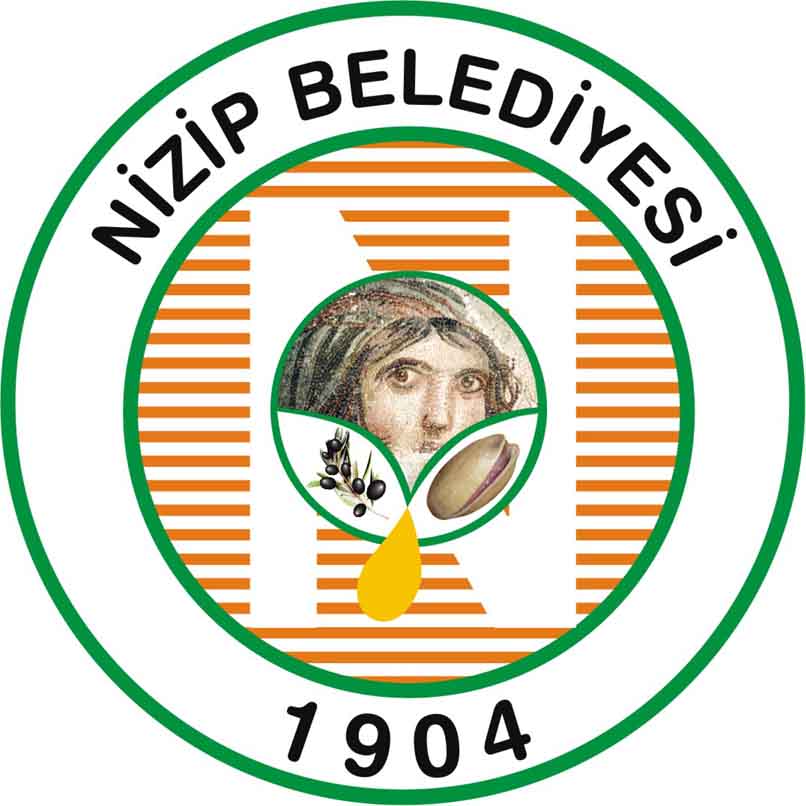 	    NİZİP BELEDİYESİ	                   FAALİYET RAPORU                         2014ÖZGEÇMİŞİ•1965 Nizip doğumlu.•BURSA ULUDAĞ ÜNİVERSİTESİ İşletme fakültesi mezunu.•İş adamı.• Üçüncü dönem belediye başkanı.•Evli ve beş çocuğu var.    SUNUŞ:                       Yıllardır dile getirilen ancak eyleme dönüştürülemeyen merkezi idarenin yeniden yapılandırılması, yetki ve sorumluluğun yerel idare ile paylaşılıp ülke kaynaklarının mahalli idarelerce yerinden ve verimli kullanılarak daha çok hizmet üretilmesine yönelik düşünceler eyleme dönüştürülerek yasal düzenlemelere başlanmış ve hayli mesafe alınmıştır.                             Bu kapsamda belediyelere yüklenen görev ve sorumluluklar oldukça artmış ve daha geniş yetkiler kullanılmaya başlanmış ancak bunun diğer ayağı olan bu görevlerin yerine getirilmesinde ihtiyaç duyulan mali kaynakların artırılmasına yönelik çalışmalar henüz tamamlanamamıştır.                              Belediye başkanları olarak biz bu gelişmelerden memnun olmakta ve hizmetlerimizi istekli ve geliştirerek sürdürmekteyiz.                Önceki yıllarda olduğu gibi hizmetlerimizi yaparken ana gayemiz hizmeti alan halkımızın memnuniyetinin ön planda tutulması,  gelecek nesillerimize daha iyi bir yaşama ortamı hazırlamak, insanları daha mutlu etmektir. Tabi ki sonuç olarak bizim bir noktaya taşıyacağımız hizmetleri bizden sonraki nesiller geliştirerek devam ettirecek ve bu suretle beldemize katılacak yeni hizmetler ilçemizin ve dolayısıyla ülkemizin gelişmesi bakımından bizim en önemli kazancımız olacaktır.                           5393 sayılı Belediye Kanununun 56. maddesi ve 5018 sayılı Kamu Mali Yönetimi ve kontrol kanununun 41. maddesine göre hazırladığımız 2014 yılı faaliyetimizin ilçemizin gelişmesinde önemli bir yeri olacağını düşünüyor ve saygılar sunuyorum.                                                                                              Hacı Fevzi AKDOĞAN                                                                                                        Belediye Başkanı2014 YILINİZİP BELEDİYESİ FAALİYET RAPORUİÇİNDEKİLERI- GENEL BİLGİLER            A- Misyon ve Vizyon            B- Yetki, Görev ve Sorumluluklar            C- İdareye İlişkin Bilgiler                        1- Fiziksel Yapı                        2- Örgüt Yapısı                        3- Bilgi ve Teknolojik Kaynaklar                        4- İnsan Kaynakları                        5- Sunulan Hizmetler                        6- Yönetim ve İç Kontrol Sistemi            D- Diğer HususlarII- AMAÇ VE HEDEFLER            A- İdarenin Amaç ve Hedefleri            B- Temel Politikalar ve Öncelikler            C- Diğer HususlarIII- FAALİYETLERE İLİŞKİN BİLGİ VE DEĞERLENDİRMELER            A- Mali Bilgiler                        1- Bütçe Uygulama Sonuçları                        2- Temel Mali Tablolara İlişkin Açıklamalar                        3- Mali Denetim Sonuçları                        4- Diğer Hususlar            B- Performans Bilgileri                        1- Faaliyet ve Proje                        2- Performans Sonuçları Tablosu                        3- Performans Sonuçlarının Değerlendirilmesi                        4- Performans Bilgi Sisteminin Değerlendirilmesi                        5- Diğer HususlarIV- KURUMSAL KABİLİYET ve KAPASİTENİN DEĞERLENDİRİLMESİ            A- Üstünlükler            B- Zayıflıklar            C- DeğerlendirmeV- ÖNERİ VE TEDBİRLERI- GENEL BİLGİLER    A -   MİSYON :      İlçemiz de sürekli süreksiz ikamet eden veya transit geçen, ilçemiz ve mücavir alan sınırları içinde yaşamakta bulunanların; Ekonomik, sosyal, kültürel şartlara bağlı her türlü ihtiyacını Kanunlarla verilen görev ve yetkiler çerçevesinde adil, hızlı ve kaliteli biçimde karşılayarak hayata geçirmek.Beldemize ve belde halkına en iyi hizmeti vermek ve kent medeniyetimizi kendi kültürü içinde kalarak gelişmiş medeniyetler seviyesine çıkarmak.               VİZYON  :                      İyi yetişmiş az sayıda personel ile  teknolojik kullanımına öncelik tanıyarak,plan ve projeye önem vererek, şeffaflık ve katılımcılığı ön planda tutarak hizmette kalite ve tasarrufa ulaşmaktır. Katılımcı, şeffaf ve açık bir yönetim anlayışını ortaya koymak ve bu anlayışla belediyemizi ileri seviyeler ulaştırmak.İlçemizi tarım ve hayvancılıkta planlı ve modern üretim sürecine kavuşturmak.Çevreye duyarlı ve ileri teknolojiye dayalı sanayi kentini oluşturmak.Bütün bunların etkisiyle birlikte kendini her alanda yetişmiş eğitimli bir nesil oluşturmak.    B-      YETKİ, GÖREV VE SORUMLULUKLAR5393 Sayılı Belediye Kanununa göre; Belediyenin Görev ve Sorumlulukları;MADDE 14- Belediye, mahallî müşterek nitelikte olmak şartıyla;a) İmar, su ve kanalizasyon, ulaşım gibi kentsel alt yapı; coğrafî ve kent bilgi sistemleri; çevre ve çevre sağlığı, temizlik ve katı atık; zabıta, itfaiye, acil yardım, kurtarma ve ambulans; şehir içi trafik; defin ve mezarlıklar; ağaçlandırma, park ve yeşil alanlar; konut; kültür ve sanat, turizm ve tanıtım, gençlik ve spor; sosyal hizmet ve yardım, nikâh, meslek ve beceri kazandırma; ekonomi ve ticaretin geliştirilmesi hizmetlerini yapar veya yaptırır. Büyükşehir belediyeleri ile nüfusu 50.000'i geçen belediyeler, kadınlar ve çocuklar için koruma evleri açar.b) Okul öncesi eğitim kurumları açabilir; Devlete ait her derecedeki okul binalarının inşaatı ile bakım ve onarımını yapabilir veya yaptırabilir, her türlü araç, gereç ve malzeme ihtiyaçlarını karşılayabilir; sağlıkla ilgili her türlü tesisi açabilir ve işletebilir; kültür ve tabiat varlıkları ile tarihî dokunun ve kent tarihi bakımından önem taşıyan mekânların ve işlevlerinin korunmasını sağlayabilir; bu amaçla bakım ve onarımını yapabilir, korunması mümkün olmayanları aslına uygun olarak yeniden inşa edebilir. Gerektiğinde, öğrencilere, amatör spor kulüplerine malzeme verir ve gerekli desteği sağlar, her türlü amatör spor karşılaşmaları düzenler, yurt içi ve yurt dışı müsabakalarda üstün başarı gösteren veya derece alan sporculara belediye meclisi kararıyla ödül verebilir. Gıda bankacılığı yapabilir.Belediye, kanunlarla başka bir kamu kurum ve kuruluşuna verilmeyen mahallî müşterek nitelikteki diğer görev ve hizmetleri de yapar veya yaptırır.Hizmetlerin yerine getirilmesinde öncelik sırası, belediyenin malî durumu ve hizmetin ivediliği dikkate alınarak belirlenir.Belediye hizmetleri, vatandaşlara en yakın yerlerde ve en uygun yöntemlerle sunulur. Hizmet sunumunda özürlü, yaşlı, düşkün ve dar gelirlilerin durumuna uygun yöntemler uygulanır.Belediyenin görev, sorumluluk ve yetki alanı belediye sınırlarını kapsar.Belediye meclisinin kararı ile mücavir alanlara da belediye hizmetleri götürülebilir.4562 sayılı Organize Sanayi Bölgeleri Kanunu hükümleri saklıdır.MADDE 15- Belediyenin yetkileri ve imtiyazları şunlardır: a) Belde sakinlerinin mahallî müşterek nitelikteki ihtiyaçlarını karşılamak amacıyla her türlü faaliyet ve girişimde bulunmak.b) Kanunların belediyeye verdiği yetki çerçevesinde yönetmelik çıkarmak, belediye yasakları koymak ve uygulamak, kanunlarda belirtilen cezaları vermek.c) Gerçek ve tüzel kişilerin faaliyetleri ile ilgili olarak kanunlarda belirtilen izin veya ruhsatı vermek.d) Özel kanunları gereğince belediyeye ait vergi, resim, harç, katkı ve katılma paylarının tarh, tahakkuk ve tahsilini yapmak; vergi, resim ve harç dışındaki özel hukuk hükümlerine göre tahsili gereken doğal gaz, su, atık su ve hizmet karşılığı alacakların tahsilini yapmak veya yaptırmak.e) Müktesep haklar saklı kalmak üzere; içme, kullanma ve endüstri suyu sağlamak; atık su ve yağmur suyunun uzaklaştırılmasını sağlamak; bunlar için gerekli tesisleri kurmak, kurdurmak, işletmek ve işlettirmek; kaynak sularını işletmek veya işlettirmek.f) Toplu taşıma yapmak; bu amaçla otobüs, deniz ve su ulaşım araçları, tünel, raylı sistem dâhil her türlü toplu taşıma sistemlerini kurmak, kurdurmak, işletmek ve işlettirmek.g) Katı atıkların toplanması, taşınması, ayrıştırılması, geri kazanımı, ortadan kaldırılması ve depolanması ile ilgili bütün hizmetleri yapmak ve yaptırmak.h) Mahallî müşterek nitelikteki hizmetlerin yerine getirilmesi amacıyla, belediye ve mücavir alan sınırları içerisinde taşınmaz almak, kamulaştırmak, satmak, kiralamak veya kiraya vermek, trampa etmek, tahsis etmek, bunlar üzerinde sınırlı aynî hak tesis etmek.i) Borç almak, bağış kabul etmek.j) Toptancı ve perakendeci hâlleri, otobüs terminali, fuar alanı, mezbaha, ilgili mevzuata göre yat limanı ve iskele kurmak, kurdurmak, işletmek, işlettirmek veya bu yerlerin gerçek ve tüzel kişilerce açılmasına izin vermek.k) Vergi, resim ve harçlar dışında kalan dava konusu uyuşmazlıkların anlaşmayla tasfiyesine karar vermek.l) Gayrisıhhî müesseseler ile umuma açık istirahat ve eğlence yerlerini ruhsatlandırmak ve denetlemek.m) Beldede ekonomi ve ticaretin geliştirilmesi ve kayıt altına alınması amacıyla izinsiz satış yapan seyyar satıcıları faaliyetten men etmek, izinsiz satış yapan seyyar satıcıların faaliyetten men edilmesi sonucu, cezası ödenmeyerek iki gün içinde geri alınmayan gıda maddelerini gıda bankalarına, cezası ödenmeyerek otuz gün içinde geri alınmayan gıda dışı malları yoksullara vermek.n) Reklam panoları ve tanıtıcı tabelalar konusunda standartlar getirmek.o) Gayrisıhhî işyerlerini, eğlence yerlerini, halk sağlığına ve çevreye etkisi olan diğer işyerlerini kentin belirli yerlerinde toplamak; hafriyat toprağı ve moloz döküm alanlarını; sıvılaştırılmış petrol gazı (LPG) depolama sahalarını; inşaat malzemeleri, odun, kömür ve hurda depolama alanları ve satış yerlerini belirlemek; bu alan ve yerler ile taşımalarda çevre kirliliği oluşmaması için gereken tedbirleri almak.p) Kara, deniz, su ve demiryolu üzerinde işletilen her türlü servis ve toplu taşıma araçları ile taksi sayılarını, bilet ücret ve tarifelerini, zaman ve güzergâhlarını belirlemek; durak yerleri ile karayolu, yol, cadde, sokak, meydan ve benzeri yerler üzerinde araç park yerlerini tespit etmek ve işletmek, işlettirmek veya kiraya vermek; kanunların belediyelere verdiği trafik düzenlemesinin gerektirdiği bütün işleri yürütmek.(l) bendinde belirtilen gayri sıhhî müesseselerden birinci sınıf olanların ruhsatlandırılması ve denetlenmesi, Büyükşehir ve il merkez belediyeleri dışındaki yerlerde il özel idaresi tarafından yapılır.Belediye, (e), (f) ve (g) bentlerinde belirtilen hizmetleri Danıştayın görüşü ve İçişleri Bakanlığının kararıyla süresi kırkdokuz yılı geçmemek üzere imtiyaz yoluyla devredebilir; toplu taşıma hizmetlerini imtiyaz veya tekel oluşturmayacak şekilde ruhsat vermek suretiyle yerine getirebileceği gibi toplu taşıma hatlarını kiraya verme veya 67 inci maddedeki esaslara göre hizmet satın alma yoluyla yerine getirebilir.İl sınırları içinde Büyükşehir belediyeleri, belediye ve mücavir alan sınırları içinde il belediyeleri ile nüfusu 10.000' i geçen belediyeler, meclis kararıyla; turizm, sağlık, sanayi ve ticaret yatırımlarının ve eğitim kurumlarının su, termal su, kanalizasyon, doğal gaz, yol ve aydınlatma gibi alt yapı çalışmalarını faiz almaksızın on yıla kadar geri ödemeli veya ücretsiz olarak yapabilir veya yaptırabilir, bunun karşılığında yapılan tesislere ortak olabilir; sağlık, eğitim, sosyal hizmet ve turizmi geliştirecek projelere İçişleri Bakanlığının onayı ile ücretsiz veya düşük bir bedelle amacı dışında kullanılmamak kaydıyla arsa tahsis edebilir.Belediye, belde sakinlerinin belediye hizmetleriyle ilgili görüş ve düşüncelerini tespit etmek amacıyla kamuoyu yoklaması ve araştırması yapabilir.Belediye mallarına karşı suç işleyenler Devlet malına karşı suç işlemiş sayılır. 2886 sayılı Devlet İhale Kanununun 75 inci maddesi hükümleri belediye taşınmazları hakkında da uygulanır.Belediyenin proje karşılığı borçlanma yoluyla elde ettiği gelirleri, şartlı bağışlar ve kamu hizmetlerinde fiilen kullanılan malları ile belediye tarafından tahsil edilen vergi, resim ve harç gelirleri haczedilemez. C- İdareye İlişkin Bilgiler1- Fiziksel YapıGENEL DURUM  :Belediyemizin yüzölçümü 5100 hektar olup, Mücavir alanımız 17800 hektardır. İlçemizin ortalama  rakımı 450 mt. dir.            İlçemiz Belediyesi 1904 yılında kurulmuş olup, 2014 yılı genel nüfus sayımına göre toplam ilçe merkez nüfusumuz 136.365 dir. 6360 Kanuna istinaden ilçemiz mahallesi konumuna dönüşen köyler dahil nüfusumuz 135.588 kişidir.            Yapılan istatistiksi bilgilere göre Nüfusumuzun % 49.77’ i 67.873 kişi erkek,  % 50.23’ i ise 68.492  kişi kadınlar oluşturmaktadır.YAPI VE TESİS DURUMU  :            Belediyemizin mevcut idare binası zemin artı üç kattan oluşmaktadır ve toplam 1566  m² alana sahiptir.            Belediye garajında 670 m² alanında iki adet betonarme bina mevcuttur. Bu binalar tamirhane, araçlara kapalı ve açık garaj hizmeti ile bir kısmında idari büro hizmeti görmektedir.            Bir şehir  terminali mevcut olup terminal içinde zemin katını yolcu bekleme yeri, otobüs yazaneleri, dinlenme ve çay salonu olarak kullanılan toplam 1893 m² alana sahip bir sosyal tesis binası mevcuttur. Belediyemize ait 3867 m² alana sahip 36 adet kaloriferli ve asansörlü lojman  mevcuttur.            Şehirdeki büyük Osmanlı aile parkı 26550 m²’ lik park ve içinde 1172 m²’ lik zemin kattan oluşan çay ve yemek salonu olarak kullanılan betonarmeden yapılmış bir sosyal tesis mevcuttur.            Büz ve diğer beton yapı elemanlarının üretildiği 61 m²’lik bir katlı betonarme bina ve aynı alan içinde 766 m² alana sahip çelik konstrüksiyondan yapılmış üstü kapalı depolama binası mevcuttur.ARAÇ/GEREÇ DURUMU   :3- Bilgi ve Teknolojik Kaynaklar       Belediyemizin bütün birimlerinde bilgisayar mevcuttur. sampaş şirketinin yapmış olduğu oracle programı ile Mali hizmetler, Emlak, su, insan kaynakları, çevre temizlik, ve gelir birimleri bilgisayar ağı ile bağlı olup, diğer birimlerin ise iş tanımlarına da uygun programlara yer verilmiştir. Gerektiğinde ilgili birimler işleriyle ilgili programında ağ bağlantısı ile çalışabilmektedir.      Belediyemizde modem kurulu olup Internet bağlantısı ile günümüzün gelişmelerinden haberdar olunmakta ve teknoloji takip edilmektedir.      Bütün birimlerde faal olarak toplam Elli yedi  (57) adet bilgisayar kuruludur.   4- İnsan KaynaklarıNizip Belediyesi 31 Aralık 2014 tarihi itibariyle; 120 işçi, 2 sözleşmeli personel ve 37  memurdan olmak üzere toplam 159 personeli ile hizmet vermektedir.          5-  Sunulan Hizmetler5393 sayılı Kanun ve diğer Kanun mevzuatlarla verilen görevleri, mahalli ihtiyaçlar göz önünde bulundurularak en etkin, etkili, adil, hızlı ve kaliteli bir şekilde yerine getirerek halka sunmaktır.         6- Yönetim ve İç Kontrol SistemiBelediye başkanı, Belediye idaresinin başı ve tüzel kişiliğinin temsilcisidir. Belediye başkanı, ilgili kanunda gösterilen esas ve usullere göre Belediyesi sınırları içindeki seçmenler tarafından doğrudan seçilir. Belediye başkanı; belediye teşkilatının en üst amiri olarak belediye teşkilâtını sevk ve idare etmek, beldenin ve Belediyenin hak ve menfaatlerim korumak, belediyeyi stratejik plâna uygun olarak yönetmek, belediye idaresinin kurumsal stratejilerim oluşturmak, bu stratejilere uygun olarak bütçeyi hazırlamak ve uygulamak, belediye faaliyetlerinin ve personelinin performans ölçütlerini belirlemek, izlemek ve değerlendirmek, bunlarla ilgili raporları meclise sunmak, Belediye meclisi ve encümenine başkanlık etmek, bu organların kararlarını uygulamak, kanunla Belediyesine verilen görev ve hizmetlerin etkin ve verimli bir şekilde uygulanabilmesi için gerekli önlemleri almak, Belediyesinin ve bağlı kuruluşları ile işletmelerinin etkin ve verimli yönetilmesini sağlamak, Belediyesi ve bağlı kuruluşları ile işletmelerinin bütçe tasarılarını, bütçe üzerindeki değişiklik önerilerini ve bütçe kesin hesap cetvellerini hazırlamak, Belediyesinin hak ve menfaatlerini izlemek, alacak ve gelirlerinin tahsilini sağlamak, yetkili organların kararını almak şartıyla, Belediyesi adına sözleşme yapmak, karşılıksız bağışları kabul etmek ve gerekli tasarruflarda bulunmak, mahkemelerde davacı veya davalı sıfatıyla ve resmî mercilerde Belediyesini temsil etmek, belediye ve bağlı kuruluş avukatlarına veya özel avukatlara temsil ettirmek, belediye personelini atamak, belediye ve bağlı kuruluşlarını denetlemek, gerektiğinde bizzat nikâh kıymak, diğer kanunların belediye başkanlarına verdiği görev ve yetkilerden Belediyesi görevlerine ilişkin olan hizmetleri yerine getirmek ve yetkileri kullanmak, gerektiğinde görev ve yetkilerinden bir veya birkaçını ilçe veya ilk kademe belediye başkanına devretmek, bütçede yoksul ve muhtaçlar için ayrılan ödeneği kullanmak, özürlülerle ilgili faaliyetlere destek olmak üzere özürlü merkezleri oluşturmakla görevlidir.Belediye meclisi, Belediyesinin karar organıdır ve ilgili kanunda gösterilen esas ve usullere göre seçilen üyelerden oluşur.Belediye başkanı Belediye meclisinin başkanı olup, Belediye içindeki diğer belediyelerin başkanları, Belediye meclisinin doğal üyesidir.Belediye de ilçe ve ilk kademe belediye meclisleri ile bunların çalışma usul ve esaslarına ilişkin diğer hususlarda Belediye Kanunu hükümleri uygulanır. Belediye meclisi, her ayın ikinci haftası önceden meclis tarafından belirlenen günde mutat toplantı yerinde toplanır. Kasım ayı toplantısı dönem başı toplantısıdır. Bütçe görüşmesine rastlayan toplantı süresi en çok yirmi, diğer toplantıların süresi en çok beş gündür. Mutat toplantı yen dışında toplanılmasının zorunlu olduğu durumda üyelere önceden bilgi vermek kaydıyla belediye hudutları dâhilinde meclis başkanının belirlediği yerde toplantı yapılır. Ayrıca, toplantının yeri ve zamanı mutat usullerle belde halkına duyurulur.Belediye encümeni, belediye başkanının başkanlığında, belediye meclisinin her yılın ilk olağan toplantısında kendi üyeleri arasından bir yıl için gizli oyla seçeceği beş üye ile biri genel sekreter, biri malî hizmetler birim amiri olmak üzere belediye başkanının her yıl birim amirleri arasından seçeceği beş üyeden oluşur. Belediye başkanının katılamadığı toplantılarda, encümen toplantılarına genel sekreter başkanlık eder.Belediyesi teşkilâtı; norm kadro esaslarına uygun olarak müdürlüklerden oluşur. Birimlerin kurulması, kaldırılması veya birleştirilmesi Belediyesi meclisinin kararı ile olur. Belediyesinde hizmetlerin yürütülmesi belediye başkanı adına onun direktifi ve sorumluluğu altında mevzuat hükümlerine, belediyenin amaç ve politikalarına, stratejik plânına ve yıllık programlarına uygun olarak genel sekreter ve yardımcıları tarafından sağlanır.Belediyesi personeli Belediye başkanı tarafından atanır.Belediye Başkanlığı ait bir denetim birimi mevcut olup, belediye birimlerinin rutin denetim ve soruşturmalarını yapmaktadır. İçişleri Bakanlığı vesayet denetimi kapsamında genel iş yürütümünü teftiş etmektedir. Sayıştay Başkanlığı tarafından da dış denetimi yapılmaktadır.5018 sayılı Kamu Malı Yönetimi ve Kontrol Kanununun 60. maddesi ve 5436 sayılı Kanunun 15 inci maddesi uyarınca Bakanlar Kurulu tarafından çıkarılan "Strateji Geliştirme Birimlerinin Çalışma Usul ve Esasları Hakkında Yönetmeliğinde öngörülen Belediyeler dâhil kamu kurum ve kuruluşlarının oluşturacağı strateji geliştirme birimlerinin stratejik yönetim ve performans yönetimi ile mali hizmetler kapsamında yürüteceği fonksiyonlar Nizip Belediyesinde aynı birimler tarafından yapılmaktadır.Stratejik yönetim ve planlama ile performans yönetimi Yazı İşleri Müdürlüğü, hizmetler kapsamında yürütülen bütçeleme çalışmaları muhasebe, kesin hesap ve raporlama Mali Hizmetler Müdürlüğü tarafından yürütülmektedir.                II-        AMAÇ VE HEDEFLERA-        İdarenin Amaç ve Hedefleri             Yazı İşleri Müdürlüğünün orta ve uzun vadede ulaşılması beklenen amaçları ve bu amaçlara ulaşmak için izlenecek hedefleri belirlenmiştir.1.	Stratejik Amaç 1:	Etkin,etkili,verimli ve kaliteli hizmet üretimi.	GEREKÇE :Etkili,etkin, verimli ve kaliteli hizmet üretimi için katılımcı bir yönetim anlayışını sağlamak. Paydaşların talep ve şikayetlerini göz önünde bulundurarak kurumsal yapının güçlendirilmesi.HEDEFLER :1.1-	Kurum İçi İletişimin Geliştirilmesi.1.2-	Katılımcı Yönetim.1.3-	İç Denetim Yapılması.Hedef 1.1 :	Kurum İçi İletişimin Geliştirilmesi.Gerekçe :	İletişim imkanlarının arttırılarak, iletişimin güçlendirilmesi.	Hedef 1.2 :	Katılımcı yönetim.Gerekçe :Çözülmesi gereken problemler ve öneriler için tüm personel ve halkın görüşlerinin alınması.           Hedef 1.3 :           İç denetim yapılması.           Gerekçe :           Birimlerin mevcut mevzuata uygun olarak iş ve işlemlerini yürütüp yürütmediğini denetlemek.           Hedef 1.5 :           Kültürel etkinlikler yapmak.           Gerekçe :          İlçenin turizm ve kültürel değerlerini tanıtmak ve insanların sanatsal ve kültürel ihtiyaçlarına cevap verebilmek.           Hedef 1.6 :           Sosyal yardım yapılması.           Gerekçe :           İlçemizde sosyal yardıma ihtiyaç duyan ailelere ve okuma zorlu çeken başarılı öğrencilere gerekli  desteği sağlamak.           Hedef 1.7 :           Faaliyetler hakkında bilgi ve tanıtımda bulunmak           Halka faaliyetler hakkında ve kültürel faaliyetlerin tanıtımı hakkında bilgi vermek ve tanıtımını yapmak.  2-            MALİ YAPININ GÜÇLENDİRİLMESİSTRATEJİK AMAÇ :              Belediye hizmetlerinin daha güçlü olarak sunulabilmesi için güçlü bir mali yapının oluşturulması gereklidir. Kaynakların verimsiz kullanımı genelde tüm kamu kurumlarının problemleri arasında yer almaktadır. Ve belediyelerimiz ciddi bir mali sıkıntı içinde bulunmaktadır. Mevcut kaynakların geliştirilmesi, ilave kaynakların oluşturulması için tahakkuk ve tahsilat artırıcı çalışmalar yapılmasının yanı sıra tasarruf politikalarına da önem verilmesi gereklidir. 5018 sayılı Kamu Mali Yönetimi ve Kontrol Kanununa göre; kamu kaynaklarının etkin ve verimli bir şekilde toplanılması ve kullanılması yönetimlilerin sorumluluğu altındadır.Etkin,etkili,verimli ve kaliteli hizmet üretimi.GEREKÇE :Etkili,etkin, verimli ve kaliteli hizmet üretimi için katılımcı bir yönetim anlayışını sağlamak. Paydaşların talep ve şikayetlerini göz önünde bulundurarak kurumsal yapının güçlendirilmesi.BELEDİYE MALİ YAPISI :Amaç : Kent ve kentlinin yerel ihtiyaçlarının karşılanması için gerekli mali büyüklüğe ulaşmak.Gerekçe :Belediye hizmetlerinin daha güçlü olarak sunulabilmesi için güçlü bir mali yapının oluşturulması gereklidir. Kaynakların verimsiz kullanımı genelde tüm kamu kurumlarının problemleri arasında yer almaktadır. Ve belediyelerimiz ciddi bir mali sıkıntı içinde bulunmaktadır. Mevcut kaynakların geliştirilmesi, ilave kaynakların oluşturulması için tahakkuk ve tahsilat artırıcı çalışmalar yapılmasının yanı sıra tasarruf politikalarına da önem verilmesi gereklidir. 5018 sayılı Kamu Mali Yönetimi ve Kontrol Kanununa göre; kamu kaynaklarının etkin ve verimli bir şekilde toplanılması ve kullanılması yönetimlilerin sorumluluğu altındadır.HEDEFLER2.1           Yerel Kaynakların etkin temini.2.2.          Kaynakların etkin / verimli kullanımı.2.3           Yeni kaynakların oluşturulması.2.4           Denk bütçe politikası.Belediye Mali Yapısının Açılımı  :   Hedef  2.1:                 Yerel Kaynakların etkin temini.               Hedef 2.2:                Kaynakların etkin / verimli kullanımı.               Hedef 2.3:                Yeni kaynakların oluşturulması.                Hedef 2.4:                Denk bütçe politikası. 3-            PROJE UYGULAMALARIArtan nüfus ve şehirleşmenin getirmiş olduğu ihtiyaçlar çerçevesinde Nizip’in gelecek ihtiyaçlarını da kapsayan projeler gerçekleştirmek. GEREKÇENizip’in gelişim süreci içerisinde, ihtiyaçların karşılanabilmesi ve artan taleplerin zamanında karşılanabilmesi için vizyon projelere ihtiyaç duyulmaktadır. Nizip’in gelişimi izlendiğinde, çevre bölgelerde yapılan iki adet baraj ve bir otoyolun 50’den fazla köyü kısmen veya tamamen etkilenmesi nedeniyle oluşan aşırı göç, sanayi tesislerindeki artış ve arsa yetersizliğinden kaynaklanan insan ve çevre sorunlarındaki artış sebebiyle kentin vizyonuna uygun projeler gerçekleştirilmelidir.HEDEFLERHedef 3.1:Hafızpaşa mahallesinde ihtiyaç olan okul, sağlık ve sosyal hizmetler için bina vetesis yapılması.	Gerekçe: Hafızpaşa mahallesinde yaşayan halkın sağlık, eğitim ve sosyal hizmetler için uzak bölgelerdeki okul, sağlık ocağı ve sosyal tesislere gitmek zorunda kalması, buralara ulaşım zorluğu çekmeleri vs. zorluklar nedeniyle bu bölgede kamulaştırma yapmak suretiyle söz konusu alanların oluşturularak bahse konu tesislerin yapılmasını sağlamak.Hedef 3.2:Eski fıstık hali ile ilçe trafik tescil binasının bulunduğu yere yeraltı otoparkı ve işmerkezi yapılması. İlçe trafik tescil binasının yerine karşılık 12 adet lojman yapılması. Ayrıca Fatihsultan mahallesi hastane caddesinde bulunan yeşil alanın şehitlik ve tören alanı olarak, bodrum katının da otopark olarak düzenlenmesi.	Gerekçe:	Şehrimizdeki cadde ve sokakların yeteri kadar geniş olmaması, nüfusa oranla araç sayısının çokluğu, imar planlarında yeterince otopark yeri ayrılmaması, bu gibi yerlerin oluşturulabilmesi için kamulaştırma bedellerinin yüksek olması nedeniyle, mülkiyeti belediyemize ait eski fıstık hali yıkılmış, bitişik parselinde bulunan ilçe trafik tescil binası ve lojmanının da bu alana katılması sağlanmıştır. Bunun karşılığında da Emniyet Genel Müdürlüğü ile yapılan bir protokol ile emniyet mensuplarına yeniden 12 adet toplam  lojman yapılacaktır. Ayrıca Fatihsultan mahallesinde bulunan hastane çevresinde otopark sorunu yaşandığından, hastane caddesindeki yeşil alanın şehitlik ve tören alanı, bodrum katlarının da otopark olarak düzenlenecektir.Hedef 3.3:Fıstık Hali yapılması.	Gerekçe:	       Kullanılmakta olan fıstık hali yetersiz kaldığından mevcut fıstık hali bitişiği ile E-90 karayolu arasında kalan toptan ticaret alanı içerisine ilave fıstık hali yapılması.Hedef 3.4:Cumhuriyet Meydanı Çevre Düzenlemesi.Gerekçe:İlçemiz merkezinde kalan Cumhuriyet alanı, çevre ilçe ve köylerden gelen insanların geçiş yeri olarak kullandığı yer olması, ayrıca ilçemizin en büyük ve trafik yoğunluğunun yaşandığı Atatürk Bulvarının başlangıcında bulunması nedeniyle alanın çevre ile uyumlu bir hale getirilerek daha modern ve kullanıma açık hale getirilmesi için çevre düzenlemesi yapılması.Hedef 3.5:    Karpuzatan Mesire Alanı Düzenlemesi.Gerekçe:	Şehrimize hizmet veren mesire alanlarının en eskisi ve şehrimize en yakın olan, eski içme suyu tesislerimizin bulunduğu alanın düzenlenerek ilçe halkına mesire alanı olarak kullanıma açılması.	Hedef 3.6:Taziye Evi yapılması.		Gerekçe:Şehrimizde hayat sürdüren insanlarımızdan, hayatını kaybedenlerinyakınlarınca taziye kabulü esnasında, genellikle evlerin dar ve yetersiz oluşu nedeniyle sıkıntı yaşanmaktadır. Bu nedenle yakınlarını kaybeden insanlarımızın geniş ve rahat bir ortamda taziye kabul edebilmesi için Belediyemiz mülkiyetinde olacak taziye evlerine ihtiyaç bulunmaktadır. Hedef 3.7:İlköğretim Okullarının bakımının yapılması.		Gerekçe:Belediye Kanunun 14. maddesinin b) bendi gereğince, şehrin gelişimi ve ihtiyaçlarından kaynaklanan çevre düzenlemesi kapsamında; Milli Eğitim Bakanlığının İl Milli Eğitim Müdürlüklerine tahsis etmiş olduğu ödeneğin yetersiz olması, mevcut okullarımızın fiziksel durumlarının kötü olması nedeniyle, ilköğretim okullarına çevre düzenlemesi, bakım ve onarım yapılması gerekmektedir.Hedef 3.8:D-400 Duble Karayolu Çevre Düzenlemesi ve Yaya Üstgeçidi Yapılması.Gerekçe:İlçemiz içerisinden geçen ve imar planı içerisinde kalan D-400 karayolu ilçe geçişi kısmında, imar planında görünen ve bu yolun kenarlarında kalan yeşil alanların düzenlenmesi, ayrıca bu yolun her iki tarafında bulunan yerleşim alanlarında yaşayan insanların karayolundan güvenli bir şekilde geçişlerini sağlamak için yaya üstgeçidi yapılması.Hedef 3.9:       TOKİ konutları yapılması.Gerekçe:İlçemiz civarında yapılan barajlar nedeniyle arazi veya yerleşim yerlerinin bir kısmı baraj gölü altında kaldığından ilçemiz yoğun göç almıştır. Ayrıca ilçemizdeki konut sorununu çözmek amacıyla ihtiyaç olan konut açığının TOKİ yatırımı yoluyla sağlanması.	Hedef 3.10:     Yeni yerleşim alanlarına sosyal tesisler yapılması.     Gerekçe:İlçemiz yeni yerleşim alanlarında yaşayan insanlara sosyal yaşam alanları oluşturabilmek amacıyla imar planında belirlenen alanlara yüzme havuzu, spor alanları, kapalı spor salonu vs. tesisler oluşturulması.4-            ULAŞIM - TRAFİK                STRATEJİK AMAÇ:Ulaşım ve trafik hizmetleri konusunda doğru, etkin ve kalıcı çözümler üretmek.	Gerekçe:Şehrimizin nüfus yapısı ve yerleşik eski bölgeleri nedeniyle, özellikle ticaret alanlarının yoğunlaştığı şehir merkezindeki yolların genişliği, ilçemiz potansiyeli ile karşılaştırıldığında yetersiz kalmaktadır. Başta çevre yolu olmak üzere, E–90 karayolu üzerindeki ve şehir içerisindeki kavşakların tamamen sinyalizasyon sistemine geçmesi gerekmektedir. Bunun yanı sıra mevcut yolların kullanımını etkileyen yol terkleri ve kamulaştırmaların tamamlanmasına ihtiyaç duyulmaktadır. Mevcut kullanılmakta olan yollarda, çeşitli kazı ve mevsim koşullarından oluşan tahribatın giderilmesi için bakım ve onarımın yapılması.HEDEFLERHedef 4.1:		Ekonomik ve gerçekleşebilir yatırımlar ile fiziksel çözümler üretmek.		Gerekçe:Şehrimizdeki araç sayısındaki artış ve yapılaşmanın getirdiği yoğunluk nedeniyle, şehrin özgün yapısı, dinamikleri ve potansiyeli göz önünde bulundurularak, kent içi ulaşım ana aksları arasında koordinasyonun sağlanması ve ulaşımını rahatlatabilmek için, sinyalizasyon sistemi, kavşak düzenlemeleri, mevcut yol düzenlemeleri ve yeni yollar yapmak, bunları en kısa sürede tamamlayarak kent kullanımına sunmak.Hedef 4.2:    Cumhuriyet Mahallesi düzenleme yapılması.Gerekçe:     İlçemiz merkezinde kalan, ticaret alanlarının yoğun bulunduğu Cumhuriyet mahallesi içerisindeki cadde ve sokakların araç trafiğine kapatılarak yaya kullanımına açılması, çevre düzenlemesi suretiyle oturma alanları, yeşil alanlar ve yürüme yolları oluşturulması5.            İMAR VE PLANLAMA                STRATEJİK AMAÇ:                Sürdürülebilir çevre koşullarına uygun, tarihi ve doğal çevreye uyumlu, planlı, sağlıklı ve güvenli bir kent oluşturmak.                GEREKÇE5393 sayılı Belediye Kanunu, 3194 sayılı İmar Kanunu, 2863 sayılı Kültür ve Tabiat Varlıklarını Koruma Kanunu, 2872 sayılı Çevre Koruma kanunu, 5403 sayılı Toprak Koruma ve Arazi Kullanımı KanunuHEDEFLERHedef  5.1-  Mücavir alan sınırlarını kapsayan 1/25.000 Ölçekli Çevre Düzeni Planı İlave ve Revizyonu yapılması.         	Gerekçe:          	Öncelikle Belediyemizin yapmış olduğu çalışmalar sonucunda 16 Mart 2005 tarihinde kabul edilen ve 16 adet köyümüzü içine alan Mücavir Alanın oluşması, Şehrimiz E-90 karayolu üzerinde bulunması, çevre köylerden yoğun göç alması, iki adet baraj ve bir otoyol projesi nedeniyle yapılan kamulaştırma bedellerini hızlı bir şekilde yatırıma dönüştürme isteği, geçmiş yıllarda başlayan yapılaşmalar, bölgede yapılmakta olan sulama projesi, Efektif İmar Planı ve 5403 sayılı Toprak Koruma ve Arazi Kullanımı Kanunu nedeniyle Çevre Düzeni Planını yeniden revize etmek gerekmektedir. 6.       TARİHİ MİRASIN KORUNMASI                STRATEJİK AMAÇ:                Tarihin birçok evrelerine şahitlik etmiş olan Nizip’in tarihsel kimliğini daha çok tanıtmak, kentin sahip olduğu tarihi ve kültürel mirasın çağdaş yaşamla buluşturularak gelecek kuşaklara aktarılmasını sağlamak             GEREKÇE:2863 sayılı Kültür ve Tabiat Varlıklarını Koruma Kanunu Belediyemiz Mücavir Alan sınırları içerisinde bulunan Antik Zeugma Kenti ile İmar sınırlarımız içerisinde bulunan Kentsel Sit Alanı ve II. Derece Arkeolojik Sit Alanındaki tarihi ve kültürel değerlerin daha bilinçli bir şekilde korunması, kamuoyuna tanıtılması, yaşatılması ve gelecek nesillere aktarılabilmesini sağlamak.HEDEFLERHedef 6.1-              Kentsel ve II. Derece Arkeolojik Sit Alanı Koruma Amaçlı İmar Planı yapılması.Gerekçe:Kültür ve Tabiat Varlıklarını Koruma Bölge Kurulunca ilan edilen ve Koruma İmar Planı yapılması aşamasında veya sonrasında, var olan tescilli yapıların yaşatılabilmesi için, Koruma İmar Planında öngörülen sokakların açılması, buralarda çevre düzenlemesi yaparak yaya trafiğine açılması, ihtiyaç olan binaların röleve, restorasyon, restitüsyon ve rekonstrüksiyon projelerinin hazırlanması  7-            ÇEVRE SAĞLIĞI VE DENETİM FAALİYETLERİStratejik Amaç:Vatandaşlarımızın sağlığını ve huzurunu tehdit eden unsurları ortadan kaldırmak ve sağlıklı, dengeli bir çevrede yaşamlarını sağlamak için; gerekli tedbirleri almak ve aldırmak.Gerekçe:                Aşırı göç, sanayi tesislerindeki artış ve düzensiz yapılaşmadan kaynaklanan insan ve çevre sorunlarındaki artış şehrimizin problemleri haline gelmiştir. Denetim ile kentin esenlik ve düzenin korunmasını sağlamak,vatandaşlarımızın şikayetlerine çözümler bulmak. Yönetmeliklerde belediyemiz görevlerinden biri olan denetimi gerçekleştirmek hedeflenmektedir             Belediye sınırları içinde beldenin düzenini ve belde halkının sağlık ve huzurunu,yetkili organların bu amaçla alacakları kararların yürütülmesini sağlamak ve korumak.HEDEFLER7.1           Bütün vatandaşların ortak varlığı olan çevrenin korunması, iyileştirilmesi; kentsel alanda arazinin ve doğal kaynakların en uygun şekilde kullanılması ve korunmasının sağlanması; su toprak ve havanın kirlenmesinin önlenmesi. 7.2           Kentin esenlik ve düzeninin korunması 7.3           Toplu taşıt, trafik ve ulaşımla ilgili görevlerin yasalara uygun, zamanında ve düzenli olarak yapılması.7.4           İşyeri Ruhsatlarının Denetimi Yapılarak Ruhsatsız İşyerlerini Ruhsatlandırmak.7.5           Evsel atıkların poşetlenmesi.7.6           İlçe merkezinde bulunan hayvan ahırlarının şehir dışına çıkartılması.Hedef 7.1:	Bütün vatandaşların ortak varlığı olan çevrenin korunması, iyileştirilmesi;kentsel aslanda arazinin ve doğal kaynakların en uygun şekilde kullanılması ve korunmasının sağlanması; su toprak ve havanın kirlenmesinin önlenmesi.	Gerekçe:Yönetmenlikler çerçevesinde çevrenin korunması ve vatandaşlarımızın çevre kirliliğinden etkilenme olasılığının en aza indirilmesi.Hedef  7.2 :	Kentin esenlik ve düzeninin korunmasını sağlamakGerekçe:Belediye sınırları içinde beldenin düzenini ve belde halkının sağlık ve huzurunu,yetkili organların bu amaçla alacakları kararların yürütülmesini sağlamak ve korumak.	Hedef 7.3:	Toplu taşım, trafik ve ulaşımla ilgili görevlerin yasalara uygun, zamanında ve düzenli olarak yapılmasını sağlamak.Gerekçe:       Vatandaşlarımızın ihtiyaçları doğrultusunda toplu taşımada düzenleyici ve denetleyici önlemler almak ve sorunlara çözümler bulmak, trafik ve ulaşım için gerekli düzenlemeler yapmak.     	Hedef 7.4:	İşyeri Ruhsatlarının Denetimi Yapılarak Ruhsatsız İşyerlerini Ruhsatlandırmak.Gerekçe:       	Belediye sınırları ve mücavir alan sınırları içinde bulunan işyerlerinin ilgili mevzuatlara uygun olarak çalışıp çalışmadığı kontrolünü yapmak. Ruhsatsız işyerlerini kontrol altına almak ve ruhsatlandırmak. Hedef 7.5              Evsel atıkların poşetlenmesi, Tıbbi atıkları bertarafı.Gerekçe:İnsan ve çevre sağlığını tehdit eden kirletici unsurları tespit ederek çevre sorunlarını en aza indirmek.Hedef 7.6              İlçe merkezinde bulunan hayvan ahırlarının şehir dışına çıkarılması.Gerekçe                Belediye sınırları içinde beldenin düzenini ve belde halkının sağlık ve huzurunu,yetkili organların bu amaçla alacakları kararların yürütülmesini sağlamak ve korumak.8-            YEŞİL ALAN VE REKREASYON                STRATEJİK AMAÇ:Şehir halkının çevrelerinden zevk alarak yararlanmalarını ve serbest zamanlarını verimli bir biçimde değerlendirmelerini sağlayarak yaşam kalitesini artırmak.	GEREKÇEİlçeye yeni yeşil alanlar ve rekreasyon alanları kazandırarak yeşil dokuyu arttırmak.Hedef 8.1:Kent ölçeğinde hizmet verecek yeşil alan ve rekreasyon alanları yaratmak.		Gerekçe:		Mevcut yeşil alan ve rekreasyon alan miktarlarını belirleyerek kişi başına düşen yeşil alan miktarını arttırarak daha yeterli hale getirmek.Hedef 8.2:Pasif yeşil alanların aktif yeşil alan haline getirilmesi için projeler üretmek.		Gerekçe:		Şehir halkının aktif kullanımında olmayan yeşil alanların park ve rekreasyon alanı kullanımlarına dönüştürülerek aktif kullanılan yeşil alanların artırımını sağlamak.		Hedef 8.3:Mevcut yeşil alanları rehabilite etmek. 		Gerekçe:		Kullanım nedeniyle eskiyen ve günün ihtiyaçlarına göre fonksiyonlarının yenilenmesi gerekliliği belirlenen park, çocuk bahçesi, mesire alanları ve kent mobilyalarına yönelik çalışmalar yapmak.9-	    KÜLTÜREL VE SOSYAL FAALİYETLER                 STRATEJİK AMAÇ:                İlçenin kültür,sanat, turizm ve sosyal alandaki ihtiyaçlarına cevap vermek.                Gerekçe:                İlçemiz sınırları içerisinde bulunan Zeugma Antik Kentinin tanıtımına katkı sağlamak. Halkın kültür,sanat,turizm ihtiyaçları ile sosyal yardıma muhtaç ailelere yardımlarda bulunarak bir nebze olsun ihtiyaçlarını gidererek nefes almalarını sağlamak.  9.1-	Kültürel Etkinlikler Yapılması.9.2-	Sosyal Yardım Yapılması.9.3-	Faaliyetler Hakkında Bilgi Vermek ve Tanıtımda Bulunmak.Hedef  9.1:           Kültürel etkinlikler yapmak.           Gerekçe :          İlçenin turizm ve kültürel değerlerini tanıtmak ve insanların sanatsal ve kültürel ihtiyaçlarına cevap verebilmek.           Hedef  9.2:           Sosyal yardım yapılması.           Gerekçe :           İlçemizde sosyal yardıma ihtiyaç duyan ailelere ve okuma zorlu çeken başarılı öğrencilere gerekli  desteği sağlamak.           Hedef  9.3:          Faaliyetler hakkında bilgi ve tanıtımda bulunmak           Gerekçe :           Halka faaliyetler hakkında ve kültürel faaliyetlerin tanıtımı hakkında bilgi vermek ve tanıtımını yapmak. III- FAALİYETLERE İLİŞKİN BİLGİ VE DEĞERLENDİRMELER A- Mali Bilgiler1- Bütçe Uygulama Sonuçları       2014 Yılı kesinleşen gider bütçesinde;                  (Otuzdokuzmilyonikiyüzkırkbirbinyediyüzdosanyediliraotuzsekizkuruş) gider gerçekleşmiştir.4.      2014 Yılı kesinleşen net gelir bütçesinde;     (Otuzyedimilyonyediyüzonbeşbinyetmişbirliraaltmışyedikuruş) gelir gerçekleşmiştir.2- Temel Mali Tablolara İlişkin Açıklamalar  		2014 Yılı gerçekleşen gider bütçesi, tahmin edilen bütçenin altında kalmış ve gider bütçesinin gerçekleşme oranı % 60,37 olmuştur. Yıl içinde gider kalemlerinde ödenek yetersizliği nedeniyle fazla olan ödenek kalemlerinden aktarmalar yapılmıştır.             2014 Yılı gerçekleşen gelir bütçesi tahmin edilen bütçenin altında kalmış ve gelir bütçesinin gerçekleşme oranı % 58,02 olmuştur.              2014 Yılı geliri ile gideri arasındaki bütçeyi karşılama oranı % 96,11 olmuştur  Geçmiş yılların gerçekleşme oranları göz önüne alındığında bu dönem gerçekleşmelerinde de sapma görülmemekte, geçmiş yıllar trendine uygun seyretmektedir. Nakit elde edilmesinde bazı olumsuzluklar olmakla birlikte genel olarak ödemeler belirli bir  sapma çizgisini aşmamaktadır.  Personel ödemeleri  zamanında  yapılmakta,  faaliyetlere  ilişkin hak ediş ödemeleri ve diğer ödemeler de bir düzen içinde yapılmaya çalışılmaktadır.  Gelecek yıllar için Gelir – Gider makası kapanarak gelirin gideri karşılama  oranının  % 100 olarak gerçekleşmesini sağlamaya gayret gösterilecektir.3- Mali Denetim Sonuçları            12.02.2015 tarihli Denetim Komisyonu raporu ile genel olarak tahsilatların “Belediye Tahsilat Yönetmeliğine” uygun yapıldığı, yasa ve diğer mevzuata  uygun olduğu belirlenmiş ve Belediye alacaklarının titizlikle takip edildiği görülmüştür. MUHASEBE DEFTERLERİ VE KAYITLARI ;             Muhasebe kayıt ve işlemleri usulüne uygun olarak ağ bağlantılı bilgisayar programında tutulup takip edildiği,            Demirbaş eşya kayıtlarının tutulduğu, eskiyen veya kullanımdan düşen demirbaşlar için komisyon oluşturulup kayıtlardan düşürüldüğü,            HARCAMALAR ;            Genel olarak harcamaların 4734 sayılı kanunun doğrudan temin hükümlerine göre komisyon oluşturulup teklif alınarak yaklaşık maliyeti bulunup buna göre yapıldığı,          Yıl içindeki harcamalar içinde ağırlıklı yer işgal eden akaryakıt ve ihale bedellerini aşan mal ve hizmet alımlarının 4734 sayılı kanunun açık ihale hükümlerine göre yapıldığı,         Ödemelerde kullanılan ödeme emri belgelerinin bilgisayar programında usulüne uygun tanzim edildiği ve harcamaya ilişkin belgelerinin ödeme emirlerine eklendiği,                            2014 Mali  yılında  1259  adet  ödeme  emri  ve  1619  adet muhasebe işlem fişi  ve sehven atlanan 1 adet muhasebe işlem fişi  olmak üzere toplam 2879 adet muhasebe evrak kaydı düzenlendiği,               Mali yılına ait bütçenin hazırlanması için tüm birimlere yazışmalar ve gerekli tabloların hazırlanarak Encümen ve Meclis toplantılarına sunulması sağlandığı,          Belediyenin tüm Kamu Kurum kuruluşlarına aylık beyannamelerin hazırlanıp ilgili kurumlara bildirildiği,          2014 yılı içinde ödeneği ihtiyaçtan fazla olan harcama kalemlerinden ödeneği yeterli olmayan harcama kalemlerine 13.05.2014 tarih ve  91 sayılı encümen kararı ile 1.266.700,00 TL ve 16.09.2014 tarih ve 166 sayılı Encümen kararı ile 2.576.186,39 TL,  Toplam 3.842.886,39 TL  aktarmalar yapıldığı,          Yapılan hizmetlerinin Kamu Kurum ve kişilere ödenmesi için ödeme işlem fişinin hazırlanması defterlere işlendiği,            İşçi personeline ilişkin ücret ve diğer ödemeler Hizmet İş Sendikası ile yapılan sözleşmeye uygun olarak yapıldığı, memurlarla ilgili maaş ve diğer ödemelerin 657 sayılı kanun ve buna göre çıkarılan mevzuata göre yapıldığı 12.02.2015 tarihli Denetim Komisyonu raporu ile görülmüştür.   B-  PERFORMANS BİLGİLERİ:1- Faaliyet ve Proje Bilgileri :YAZI İŞLERİ MÜDÜRLÜĞÜ 	5393 sayılı Belediye Kanunu gereğince Belediye Meclis toplantıları meclisin tatil olarak belirleyeceği ay haricinde her ay toplanması gerektiğinden. Belediye Meclisinin 2014 yılı içinde 11 olağan 2 olağanüstü olmak üzere 13 toplantı yapılmıştır. Toplantılarda 18 birleşim 18 oturum yapılarak 53 adet karar alınmıştır. Bu kararların yürürlüğe girmesi için zamanında Kaymakamlık Makamına gönderilmesi sağlanmıştır.	Belediye encümeni 49 oturumda 255 adet karar almış uygulanması için ilgili birimlere havale edilmiştir.	Bu dönemde Belediyemize çeşitli Resmi Kurumlardan 2860 adet yazı, 13586 adet ise çeşitli kişilerden dilekçe gelmiş ilgili birimlere iletilmiştir. Müdürlüğümüz tarafından çeşitli kurum, birim ve kişilere ise 212 adet yazı gönderilmiştir.	Bilgi Edinme Birimine 102 adet dilekçe verilmiş ve birimimiz tarafından ilgili birime gönderilerek işlem görmesi sağlanmıştır.Belediyemiz Evlendirme Memurluğunca 01.01.2014 ve 31.12.2014 tarihleri arasında 1343 çift Dairemize evlenme müracaatında bulunmuş bu çiftlerden 1337 tanesinin evlenme akitleri gerçekleşmiştir. Bu evliliklerden 1289 tanesi normal evlilik, 48 tanesi yabancı evliliktir. Bu süre içinde 14 adet evlenme izin belgesi verilmiştir.	Ayrıca Belediye Başkanı Hacı Fevzi AKDOĞAN tarafından ilçemiz mahalle muhtarları ile yılı içerisinde 6  ve sivil toplum kuruluşları ile 6 defa olmak üzere toplantılar düzenlenmiş sorunlar tartışılmıştır. 	5393 Sayılı Belediye Kanunun 14 üncü maddelerinde Belediyelere verilen yetki, görev ve sorumluluklar dahilinde, İlçemizde bulunan çeşitli Resmi Kurumlar, amatör spor kulüpleri ve yoksul vatandaşlardan çeşitli adlar altında yardım talepleri gelmiş ve bu taleplerin değerlendirilmesinden sonra; Malzeme Yardımında Bulunulan Amatör Spor Kulüpleri; 1- Nizip Spor Kulübü Çeşitli Yardımda Bulunulan Okullar   1- Nizip Ticaret Borsası Anadolu Lisesi MüdürlüğüSosyal YardımlarSuriye’ de yaşanan iç savaş üzerine ilçemize gelen mültecilerin barınma, gıda, yakacak ve çeşitli malzeme ihtiyaçları temin edilmiştir.İlçemizde yaşlı ve geçimini sağlayamayan 74 ailenin haftanın 3 günü yemek ihtiyaçlarının karşılanması.Nizip Engelliler Derneğine 20 adet bilgisayar ile 20 adet bilgisayar masası yardımında bulunulmuştur.		Kültürel Faaliyetler       :                          1- Ortaöğretim Okulları Bilgi Yarışması.2- Türkiye Okuyor Kampanyası çerçevesinde İle Milli Eğitim Bakanlığınca tespit edilmiş olan 100 Temel Eserden 220 adet kitap alınarak muhtelif öğrencilere dağıtımı yapılmıştır. 3- Kutlu Doğum Haftası etkinlikleri çerçevesinde Dursun Ali ERZİNCANLI, Yusuf DURU, Bayram BÜYÜKORUÇ ve Mikail ŞİMŞEK’ in katılımı ile Muhabbet Geceleri programı düzenlendi.	MALİ HİZMETLER MÜDÜRLÜĞÜBelediyeye ihale ile alınan ve birimlerce hazırlanarak gelen tüm mal ve malzemelere ait harcama evraklarının ödemelerini yapmak gerekli defterlere kaydetmek, Belediyemizin tüm demirbaş kayıtlarının yapılarak takibini sağlamak, bu alımlardan dolayı kişi ve kurumlara ödemeleri hazırlamak ve ödemek, Mali yılı bütçesini ve kesin hesabını hazırlamak ve gerekli kurumlara göndermek, personel işçi ve memur maaşını hazırlamak, ödemek ve bunlarla ilgili yazışmalar yapmak   2014 Yılı bütçesinde ödenekleri olan birimlerin faaliyetleri sonucu kesinleşen bütçeleri: ÖZEL KALEM MÜDÜRLÜĞÜ ;3.272.000,00 TL ödenek tahmin edilmiş, yılı içinde 1.165.000,00 TL aktarma suretiyle eklenerek, net 4.437.000,00 TL ödenek elde edilmiş olup, yıl içinde 3.764.787.36 TL harcama yapılmış, geriye kalan 672.212,64 TL imha edilmiştir.DESTEK HİZMETLERİ MÜDÜRLÜĞÜ;4.709.000,00 TL ödenek tahmin edilmiş, yılı içinde 56.000,00 TL aktarma suretiyle eklenerek, yılı içinde net 4.765.000.00 TL ödenek elde edilmiş olup, yıl içinde 2.676.264,65 TL harcama yapılmış, geriye kalan 2.088.735,35 TL imha edilmiştir.BİLGİ İŞLEM MÜDÜRLÜĞÜ ;310.000,00 TL ödenek tahmin edilmiş, yılı içinde net 310.000,00 TL ödenek elde edilmiş olup, yıl içinde  139.188,46 TL harcama yapılmış, geriye kalan 170.711.54 TL imha edilmiştir.FEN İŞLERİ MÜDÜRLÜĞÜ;28.166.500,00 TL ödenek tahmin edilmiş,  yılı içinde 862.000,00 TL aktarma suretiyle eklenerek yılı içinde net 29.028.500,00 TL, ödenek elde edilmiş olup, yıl içinde 18.367.240,15 TL harcama yapılmış, geriye kalan 10.661.259,85 TL imha edilmiştir.HAL MÜDÜRLÜĞÜ ; 31.000,00 TL ödenek tahmin edilmiş, yılı içinde net 31.000,00 TL ödenek elde edilmiş olup, yıl içinde  14.452,01 TL harcama yapılmış, geriye kalan 16.547.98 TL imha edilmiştir.İMAR VE ŞEHİRCİLİK MÜDÜRLÜĞÜ;7.247.500,00 TL ödenek tahmin edilmiş,  yılı içinde  net 7.247.500,00 TL ödenek elde edilmiş olup, yıl içinde 973.007,29 TL harcama yapılmış, geriye kalan 6.274.492,71 TL imha edilmiştir.İTFAİYE MÜDÜRLÜĞÜ ; 1.055.300,00 TL ödenek tahmin edilmiş, yılı içinde 286,39 TL aktarma suretiyle eklenerek, yılı içinde net 1.055.586,39 TL ödenek elde edilmiş olup, yıl içinde 431.821,66TL harcama yapılmış, geriye kalan 623.764.73 TL imha edilmiştir.KANALİZASYON İŞLERİ MÜDÜRLÜĞÜ ;570.000,00 TL ödenek tahmin edilmiş,  yılı içinde  net 570.000,00 TL ödenek elde edilmiş olup, yıl içinde 300.480,56 TL harcama yapılmış, geriye kalan 269.519,44 TL imha edilmiştir.MALİ HİZMETLER MÜDÜRLÜĞÜ ;7.792.640,00 TL ödenek tahmin edilmiş, yılı içinde 50.000,00 TL aktarma suretiyle eklenerek, yılı içinde 3.842.886,39TL aktarma suretiyle düşülerek, net 3.999.753,61 TL ödenek elde edilmiş olup, yıl içinde 1.084.146,49 TL harcama yapılmış, geriye kalan 2.915.607,12  TL imha edilmiştir.MEZBAHA MÜDÜRLÜĞÜ;246.500,00 TL ödenek tahmin edilmiş,  yılı içinde  net 246.500,00 TL ödenek elde edilmiş olup, yıl içinde 96.062,91 TL harcama yapılmış, geriye kalan 150.437,09 TL imha edilmiştir.PARK BAHCE MÜDÜRLÜĞÜ ;3.135.800,00 TL ödenek tahmin edilmiş, yılı içinde 1.375,000.00 TL aktarma suretiyle eklenerek, net 4.510.800.00 TL ödenek elde edilmiş olup,  3.916.685,55 TL harcama yapılmış, geriye kalan 594.114,45 TL imha edilmiştir.SU HİZMETLERİ MÜDÜRLÜĞÜ ;1.591.000,00 TL ödenek tahmin edilmiş, yılı içinde net 1.591.000,00 TL ödenek elde edilmiş olup, 1.271.360,47 TL harcama yapılmış, geriye kalan 319.639,53 TL imha edilmiştir.SAĞLIK HİZMETLERİ ;5.000,00 TL ödenek tahmin edilmiş, yıl içinde harcama yapılmamış olup, geriye kalan 5.000,00 TL imha edilmiştir.TEMİZLİK İŞLERİ MÜDÜRLÜĞÜ ; 4.998.460,00 TL ödenek tahmin edilmiş, yıl içinde 178.000,00 TL aktarma suretiyle eklenerek, net 5.176.460,00 TL ödenek elde edilmiş olup, 4.621.285,41 TL harcama yapılmış, geriye kalan  555.174,59 TL imha edilmiştir YAZI İŞLERİ MÜDÜRLÜĞÜ;216.300,00 TL ödenek tahmin edilmiş, yıl içinde 72.900,00 TL aktarma suretiyle eklenerek, net 289.200,00 TL ödenek elde edilmiş olup, 198.409,44 TL harcama yapılmış, geriye kalan 90.409,44 TL imha edilmiştir.ZABITA HİTMETLERİ ;1.627.000,00 TL ödenek tahmin edilmiş, yıl içinde 83.700,00 TL aktarma suretiyle eklenerek, net 1.710.700,00 TL ödenek elde edilmiş olup, 1.384.979,97 TL harcama yapılmış, geriye kalan 325.720,03 TL imha edilmiştir.  MEZARLIK MÜDÜRLÜĞÜ ;26.000,00 TL ödenek tahmin edilmiş, yılı içinde net 26.000,00 TL ödenek elde edilmiş olup,1.625,00 TL harcama yapılmış, geriye kalan 24.375,00 TL imha edilmiştir.TOPLAM GİDER BÜTÇESİNİN AÇIKLAMASI; 6360 sayılı Kanun gereği 31.03.2014 tarih itibari ile Kanun hükmü gereği, Büyükşehir Belediyesi tarafından yerine getirilmesi gereken hizmetler ve hizmeti yerine getiren birim ve müdürlükler Gaziantep Büyükşehir Belediyesi ile Gaziantep Büyükşehir Belediyesi GASKİ Genel Müdürlüğüne devir edilmiştir. Bu nedenle 2014 yıl içinde ki bütçe gelir ve giderlerinde sapmalar meydana gelmiştir. 2014 yılı için Toplam 65.000.000,00 TL ödenek tahmin edilmiş, yıl içinde 39.241.797,38 TL harcama yapılmış, geriye kalan 25.758.202,62 TL imha edilmiştir.TEMİZLİK İŞLERİ MÜDÜRLÜĞÜBelediyemiz sınırları içerisinde bulunan 23 Mahalle, 7 bulvar 36 Ana Cadde, 907 sokağın ve 24 adet taziye evleri, mücavir alanı sınırında bulunan Dutlu köy, Akçakent köy, Kızılca kent köy Belkıs köy, Meslek Yüksek okulu, Zeuğma kazı alanı ve kültür merkezi, Taşbaş ve Karpuz atan mesire alanları komple bir çalışma programı dâhilinde periyodik olarak günde iki vardiya olmak üzere  120  ton çöplerini toplamaktayız. Yine belirli bir program dâhilinde  sınırlarımız içerisinde kalan tüm cadde, sokak, okullar ve umumi WC’ lerinin,  camilerin iç mekanı bahçeleri ve WC’ lerinin yıkanması işlemini gerçekleştirmekteyiz. Genelde yaz aylarında, yıkama işlemi yapılan merkez ve ana caddelerin bordürlerini boyamaktayız. Mevcut konteynırların kullanılmayacak duruma gelenlerini yenileyerek veya bakımını yaparak, tekrar yerlerine koymaktayız.Kurban  bayramında halkımızın kurban atıklarını koymaları için çöp poşeti dağıtıldı.Sivil toplum ve okullarda temizlikle ilgili gerekli bilgiler anlatılmakta ve halkımızın sağlıklı yaşaması için temizliğin önemi anlatılmaktadır.GELİR ŞEFLİĞİ					Gelir Şefliği 5393 sayılı Belediyeler yasası ve 2464 sayılı belediye gelirler yasası ile ilgili kanun ve kararnamelerden kaynaklanan belediyemize ait vergi rüsum, harç, harcamalara  katılma payı, hizmete ait alacak, kira, para cezaları vb. her türlü alacakların takip ve tahsilini 	sağlamak ve yasalar çerçevesinde sonuçlandırmakla ilgili bir birimdir.		GENEL BİLGİLER:						1- 2014 YILI  GENEL TAHAKKUKLAR				A- Kira Tahakkukları   					B- İlan Reklam Vergisi Tahakkukları				C- Para Cezası Tahakkukları					D- Emlak Tahakkukları					E- Çevre Temizlik Vergisi Tahakkukları		 2014 yılında birimlerce şefliğimize gönderilen tahakkuklar kayıt altına alınmıştır. 	A- Kira Tahakkukları							2946 sayılı kamu konutları kanunu kapsamındaki konutların kiraları Maliye Bakanlığının Genel tebliğine göre düzenlenmiş olup, İşyerlerine ait kiralar Devlet İstatistik Kurumu tarafından belirlenen enflasyon (tefe+tüfe/2) oranı kadar kira artışları yapılarak tahakkukları kayıt altına alınmıştır.	B- İlan Reklam Vergisi							10/02/2014 Tarihli ve 2014/5896 Kararnamenin 1.maddesinde belirtilen  m2 birim fiyatı üzerinden ilan reklam vergisi  tahakkukları yapılmıştır. Yeni mükellef kayıtları beyanname alınarak tahakkukları kayıt altına alınmıştır.		C- Para Cezası Tahakkuku					Zabıta tarafından kanun ve yönetmeliklere uygun olarak (vatandaşın yapmış olduğu ihlaller) neticesinde yazılan cezanın  zabıt varakasıyla yazı işl.md. Gönderilerek encümence karar alınması ve servisimize gelen encümen kararıyla kayıt altına alınarak tahakkuku yapılmış  olan cezalardır.	 	D- Emlak Tahakkuku							Emlak Servisi tarafından düzenlenmiş olan aylık tahakkuk icmalleri (Bina arsa arazi vergileri) tahakkuk altına alınmıştır.  				E- Çevre Temizlik vergisi Tahakkuku				Çevre temizlik birimi tarafından düzenlenmiş olan ve bildirilen Çevre temizlik vergisi  tahakkukları kayıt altına alınmıştır.		3- GELİR İŞLEVLERİ	Tahakkuklu gelirlerimizin takip ve tahsilini sağlamak ve yasalar çerçevesinde sonuçlandırmakla ilgili olarak Servisimiz tarafından, 2014 yılında borcu bulunan kiracılarımız adına  ödemeye çağrı mektubu ve İşyeri satışından dolayı borcu bulunan kişilere İhtarname gönderilmiştir.	6360 Sayılı Kanun Kapsamında Gaziantep Büyükşehir Belediyesine devredilen (Nizip Toptancı hali –Nizip Terminali- Nizip Mezbaha nesi) ne ait tahakkuklar kayıtlarımızdan çıkarılarak devir işlemleri ile ilgili mevcut evraklar ve dosyalar tutanaklarla ilgili birimlere devredilmiştir. 	6360 Sayılı Kanun kapsamında Belediyemize devredilen   ( Salkım – Tatlıcak – Sekili- Uluyatır-Kocatepe )  ait mevcut kira tahakkukları düzenlenerek hesaplarımızda kayıt altına alınmıştır.	2014 Yılında Satışı Yapılan gayrimenkullar:		                    Belediye Meclisinin 04.06.2010 tarih ve 36 sayılı  kararı ile (işyeri üretimi ve satış yönetmeliği 5/d maddesi) gereği, Belediye Encümeninin  05.04.2013 tarih ve 23 sayılı kararı ve Belediye  Encümenin 13.05.2014 tarih ve 87 sayılı kararı  gereği Mülkiyeti Belediyemize ait ilçemiz Atatürk Mahallesi Yeni Fıstık Halinde bulunan,   pafta 54/1, ada 758, parsel 416, alan  içerisinde ve aşağıda belirtilen işyerleri 24.06.2014 tarihinde satış ihalesi yapılmış olup, İhale sonucunda  19 adet işyerinin satış işlemi gerçekleşmiştir.  EMLAK VE İSTİMLAK MÜDÜRLÜĞÜ      	Emlak Servisinde 2014 yılı da, geçen yıllarda olduğu gibi yoğun bir çalışma temposu içinde geçmiştir.      	Servisimizde öncelikle yaptığımız iş Emlak vergisi ve ÇTV vergisi tahsilatıdır. Bir önceki yılda kayıtlı olan mükelleflerin, bir sonraki yıla vergileri, Maliye Bakanlığınca belirlenen  2014 yılı için (4 yılda bir)  ‘Yeniden Değerleme’ yılı olduğundan, yeni değerlendirme ile hesaplanan Emlak ve ÇTV vergileri  2014 yılı Ocak ve Mayıs ayları arasında tahsil edilmektedir.Ayrıca ;Emlak vergilerini unutan, gelmeyen veya başka şehirlerde ikamet ederek vergilerini yatıramayan mükelleflere ise, Belediyemiz Banka Hesap Numarası verilerek Havale ile gönderilen vergileri de tahsil edilmekte olup; ‘Ödemeye Çağrı’ ve ‘Ödeme Emri’  tebligatları da gönderilmektedir.      	Yaptığımız diğer önemli iş ise, bugüne kadar kayıt dışı kalmış gayrimenkullerin (Bina, Arsa, Arazi) kayıt altına alınması ve bunların tahsilatının yapılmasıdır. Bu işleri kurumumuzda işi olup da (İnşaat ruhsatı, işyeri açma ruhsatı, adres tespiti, iskan vb…) için başvuru yapanlar ile ilgili kurum yazıları, evrakları veya dilekçelerine cevap verilirken gayrimenkul kaydı bulunmayanlar kayıt altına alarak vergi borçları tahsil edilmektedir.     	Ayrıca ; Her ay Tapu Sicil Müdürlüğün’den alınan gayrimenkul alım-satım “Bilgi Formu” na göre, mükelleflere aylık yaklaşık 250-300 adet kadar mektup gönderilerek, satın almış oldukları gayri menkuller beyanları ile kayıt altına alınarak,  tahakkuk ve tahsilatları da yapılmaktadır.       	Tüm bunlara rağmen, bu kayıt dışı gayri menkullerle ilgili en önemli adım, Maliye Bakanlığı ve Tapu Kadastro Genel Müdürlüğü tarafından atılmıştır. Bu da, satış anında Belediye’lerden “Rayiç Değer” alınarak vergi ilişiğinin (vergi borcunun anında tahsil edilmesi) olayı 01/01/2006 tarihinden itibaren başlamıştır.      	Böylece, kayıt dışı olan gayri menkuller de kayıt altına alınarak Vergi Tahsilatları anında yapılmaktadır. Bu konu ile 9 yıldır daha fazla bir hareketlilik yaşanmakta olup, bu da tahsilatlara yansımaktadır.FEN İŞLERİ MÜDÜRLÜĞÜ YAPIM İŞLERİ :  İlçemiz Cumhuriyet  mahallesi eski müftülük camii çevre düzenlemesinin yapılması.İlçemiz Hafızpaşa Mahallesinde bulunan Hz.Hamza Camii çevre düzenlemesi.İlçemiz Kıbrıs mahallesinde Huzurevleri Camii çevre düzenlenmesi.İlçemiz Kıbrıs Mahallesi Aşık Veysel parkı yapımı.İlçemiz Fevkani Mahallesi Nacar Şerif Parkı Yapımı.Atatürk Mahallesi N.Bildirici okulu çevre kaldırımı yapılması.Dutlu Mahallesi Taziye evi çevre düzenlemesi yapılması.İlçemiz Fatihsultan Mahallesi Üçgen park,kaldırım ve otopark düzenlemesi.Kersentaş mahallesi Camii çevre düzenlemesi ve umumi wc tadilatları yapımı.Tuluktaş mahallesi Taziye evi temel ve su basmanının yapılması.İstasyon Mahallesi Semt sahası kenar istinat duvarının yapım işi.Mevlana Mahallesi M.Erdoğan okulunun önündeki Park yapımı.İlçemiz genelinde 10 tane okulun dış cephe duvarlarının boyama işi yapımı.Sultan Abdülhamit  mahallesi M.Kökmen Bulvarı üzerindeki üçgen park düzenlemesi.İlçemiz Mimarsinan mahallesi Toplum merkezi ve İlçe Tarım çevresi kaldırım yapılması.    İhale İle Yaptırılan işlerDış Mekân Tek Yönlü LED Video Ekran Mal Alım İşiAraç Kiralama Hizmet Alımı İşiMıcır Temini ve Nakli 5 kalem (muhtelif) Mal Alım İşiİş Makinesi Kiralama Hizmet Alımı İşiElektrik Malzemesi mal alım işi İnşaat Malzemesi Mal Alım İşiKarpuzatan Piknik Alanı Peyzaj Mimari Avan Ve Uygulama Projesi Hizmet Alım İşi Fen İşleri Destek Hizmetleri için Personel Hizmet Alımı İşiASFALT İŞLERİ: 2014 yılı  toplam 140 ton bitüm,2200 ton mucur kullanılarakAsfaltlama çalışmaları kapsamında ilçemiz muhtelif yerlerinde  2.300 ton sıcak asfalt kullanılarak yama yapılmıştır.  İmara yeni açılan bölgelerde 5 km yol açılmış kumlanmıştır. İMAR VE ŞEHİRCİLİK MÜDÜRLÜĞÜa) İNŞAAT RUHSATIYeni yapı, ilave yapı ve tadilat yapmak üzere Müdürlüğümüze yapılan 164 adet proje müracaatı incelenmiş olup yapı ruhsatları tasdik edilmiştir.b) YAPI KULLANMA İZİN BELGESİİnşaatını ruhsat ve projesine uygun olarak tamamlanan 45 yapıya iskân belgesi verilmiştir. c) İFRAZ VE TEVHİD İŞLERİMülkiyet sahiplerinin talebi üzerine imar planımıza ve imar yönetmeliğimize uygun olan 30 adet ifraz ve 27 adet tevhit talebi değerlendirilerek Encümen kararları alınmış olup, alınan kararlar doğrultusunda krokiler tasdik edilerek Kadastro Müdürlüğüne gönderilmiştir.PARSELASYON İŞLERİBelediyemiz sınırları ve mücavir alanımız içerisinde bulunan mülkiyeti şahıslara ait 2 adet taşınmazın parselasyon işlemlerinin onayı yapılmıştır.NAKIS VE HİSSELİ ARSA SATIŞI2014 yılı içersinde yapılan talep üzerine tamamlayıcısı Belediyemize ait muhtelif mahallelerde bulunan 2 adet nakıs taşınmazın 179.164,00 TL bedel ile satışı yapılmıştır.f) ARSA TAKASI2014 yılı içerisinde herhangi bir arsa takası yapılmamıştır.g) ARSA VE TAŞINMAZ DEVRİ-TAHSİSİMenderes Mahallesi 1639 ada, 3 parsel (15.256,72 m²) içerisinde bulunan İlköğretim Tesisi alanına okul binası yapılacağından Belediyemiz adına kayıtlı 158107/1525672 hisse (1.581,07 m²) Belediye Meclisince alınan 03.02.2014 tarih ve 14 sayılı karar ile 25 yıllığına İlçe Milli Eğitim Müdürlüğü adına tahsis edilmiştir.Hafızpaşa Mahallesi 57 pafta, 896 ada, 16 parselde (2000,29 m²) yer alan Eğitim Tesisi Alanına okul binası yapılmak üzere,  Belediye Meclisince alınan 05.09.2014 tarih ve 38 sayılı karar ile 25 yıllığına İlçe Milli Eğitim Müdürlüğü adına tahsis edilmiştir.Kıbrıs Mahallesi 926 ada, 398 parselde (4.981,41 m²) yer alan İlköğretim Tesisi Alanına okul binası yapılmak üzere taşınmazdaki Belediyemiz adına kayıtlı 8266/498141 hisse (82,66 m²)  Belediye Meclisince alınan 05.09.2014 tarih ve 39 sayılı karar ile 25 yıllığına İlçe Milli Eğitim Müdürlüğü adına tahsis edilmiştir.ilçemiz Sultan Abdulhamit Mahallesi Şehit Çavuş Torun Sokak adresinde bulunan 24 Nolu Taziye Evinin üst katı Kur’an Kursu olarak kullanılmak üzere 25 yıllığına İlçe Müftülüğü adına tahsis edilmiştir.Uluyatır Mahallesinde bulunan,  mülkiyeti 6360 sayılı yasa gereğince Gaziantep Valiliğince oluşturulan Devir, Tasfiye ve Paylaştırma Üst Komisyonunca alınan karar ile Nizip Belediyesine devredilen 143 ada, 3722 parsel (1.578,00 m²) kayıtlı taşınmaz, 5393 sayılı Belediye Kanununun 75. maddesinin (d) bendi ve Kamu İdarelerine ait taşınmazların Tahsis ve Devri Hakkında Yönetmeliğin hâkim hükümleri gereğince bedelsiz olarak,  Belediye Meclisince alınan 03.11.2014 tarih ve 51 sayılı karar ile 25 yıllığına İlçe Milli Eğitim Müdürlüğü adına tahsis edilmiştir.Gençlik Hizmetleri ve Spor İl Müdürlüğü'nün yatırım programında yer alan İkili Tip Soyunma Odası yapımı için İstasyon Mahallesinde bulunan mevcut Nizip Futbol Sahası yanında yer alan, mülkiyeti Belediyemiz adına kayıtlı 1037 ada, 239 parsel nolu taşınmaz Belediye Meclisince alınan 03.11.2014 tarih ve 52 sayılı karar ile 25 yıllığına Spor Genel Müdürlüğü adına tahsis edilmiştir.h) KAMULAŞTIRMA- İlçemiz çeşitli mahallelerinde yol, park ve çocuk bahçesinde bulunan 6 adet taşınmazın toplam 381.167,70 TL bedel ile kamulaştırma işlemi yapılmıştır.PARK VE BAHÇE MÜDÜRLÜĞÜİlçe genelindeki parklardaki oyun grupları ve aydınlatma tesisatlarının bozulan kısımları onarılmış, eksiklikler tamamlanmış olup ağaç eksiklikleri giderilmiştir.İlçemiz cadde ve sokak kaldırım ve refüjlere 1100 adet yetişkin ağaç dikilmiştir.Fatih Sultan Mah. Yavuz Sultan Selim Bulvarı ile Mimar Sinan Mah. Kanuni Sultan Süleyman Bulvarı orta refüj sulama sistemi tamamlanan kısımların çim tohumu ekimi yapılarak peyzaj çalışması tamamlanmıştır.Yeni otogar, kırsal terminal, mezarlık ve mevcut parklara ihtiyaç oranında yeni fidan ekimi tamamlanmıştır.İlçe genelinde ağaçlarda yapılması gereken budama işlemleri tamamlanmıştır.Park ve bahçelerde mevsim gereksinimine göre ihtiyaç duyulan işlemlere devam edilmiştir.                                          DESTEK HİZMETLERİ MÜDÜRLÜĞÜ 6360 Sayılı Büyükşehir Belediyeler yasasının uygulamaya başlanmasıyla birlikte27 N 8691 Plakalı Kanal açma aracı GASKİ’ye27 NC 919 Plakalı kanal açma aracı GASKİ’ye27 FE 326 Plakalı Vidanjör GASKİ’ye27 AP 850 Plakalı İtfaiye aracı Gaziantep Büyükşehir Belediyesine27 NT 117 Plakalı İtfaiye aracı Gaziantep Büyükşehir Belediyesine27 NG 327 Plakalı itfaiye aracı Gaziantep Büyükşehir Belediyesine27 NE 130 Plakalı itfaiye aracı Gaziantep Büyükşehir Belediyesine Gaziantep Valiliğinin oluşturduğu komisyon kararı ile gönderilmiştir.Valilik komisyon kararı ile 27 NT 889 Plakalı Opel marka otomobil makine parkımıza katılmıştır.Tüm araçlarımızda 2014 yılında 17962 lt. benzin ve 441734 lt. motorin yakıt kullanılmıştır.Tüm araçlarımızın 424 ad. Yağ ve filtre değişimleri atölyemizde yapılmıştır.2014 yılı içerisinde Atölyemizde 2 ad. Aracımızın komple motor revizyonu, 3 ad. Aracımızın silindir kapak revizyonu, 9 ad. Aracımızın şanzıman arızası,10 ad. aracımızın debriyaj arızası,4 ad. Aracımızın diferansiyel arızası giderilmiş, 3 ad. Aracımızın komple kaporta ve boya işleri yapılmıştır.Tüm araçlarımızın 6 aylık genel ve teker bakımları yapılmıştır.25 Aracımızın akümülatör ikmali yapılmış, şarj dinamosu ve marş motoru arızaları atölyemizde giderilmiştir.h-  2014 yılında belediyemiz menfez, demir doğrama, çatı işlerli başta olmak üzere tüm demir işleri için 54568 kg. Demir malzemesi kullanılmıştır. Söz konusu malzeme ile aşağıda belirtilen işler yapılmıştır.Ad. 800lt.’lik galvenizli saçtan çöp konteyneri yapımı         2-Hayvan barınağına ilave bölümler yapılmış, tüm barınak çatı ile kapatılmıştır.3-taziye evleri için oturma sedirlerinin demir iskeletleri atölyemizde yapılmıştır.4-14 ad. Cami ve okula muhtelif ebatta kapı yapımı6-Dernek köyü taziye evine sedir ve sehpa yapılmıştır.5-13.ad. fakir evlerinin giriş kapısı atölyemizde yapılmıştır7-Saray köyü, taziye evine sehpa, sedir, çatı ve kapı yapım işleri atölyemizde yapılmıştır.8-50 ad. Demir bank atölyede yapılmıştır.9-şehirimizdeki cadde ve sokaklardaki demir merfez ve parsel kapakları yapılmıştır.10-tedaş aydınlatma direkleri tadilatları atölyemizde yapılmıştır.11- 5 ad. Aracımızın çürüyen akaryakıt depoları atölyemizde yapılmıştır.12- 50 ad. Sehpa yapımı13-5 ad. Köyümüze futbol kale direği yapılaraktan sahalarına monta edilmiştir.14-3 ad. Traktör romork’unun arka kapağı ve taban sacı atölyemizde yenilenmiştir.15- temizlik hamaratlarının yıpranan kazanlarının, fırçalarının ve sasi değişimi16- Zeytinlik camine tuvalet kapısı,çatı kapı ve kasa imalatı atölyemizde yapılmıştır.17-E-90 Karayolu üzerindeki üst geçidin altına yaya geçişini engellemek için 3050 metre uzunluğuda engel refujun içine yapılmıştır.18- 4 Ad. Çamiye 2 tonluk kullanım suyu deposu galvenizli saçtan yapılmıştır.19- belediyemiz birimleri için” çalışma var” levhaları ile trafik için yön levhalarının yapımı20- Tüm araçlarımızın ve park bahçelerdeki oyun guruplatının kaynak işleri atölyemizde yapılmıştırZABITA MÜDÜRLÜĞÜ  Belediyemiz Zabıta Müdürlüğünce 2014 yılında yapılan denetimlerde Belediyenin tembih ve yasaklarına uymayan esnaflara  51  adet Zabıt varakası tanzim edilmiştir.Fırın denetimlerinde  16 adet fırına zabıt varakası tanzim edilmiştir.		Belediyemiz sınırları içerisinde ikamet edip kaçak su kullanan  2 adet aboneye kaçak su kullandığından tutanak tutulmuştur.2 adet  vatandaşa dilencilik yaptığı için cezai işlem uygulanarak şehirdışı edilmiştir. 			1 (Bir) kişiye inşaat yapımında asfalt tahrip ettiğinden zabıt tanzim edilmiştir.	Belediyemiz sınırları içerisinde faaliyet göstermekte olup iş yeri açma ve çalıştırma ruhsatı olamayan  3 Adet iş yerine ruhsat alınması sağlanmıştır.Trafik akışını engelemeye çalışan  14 Esnafa ihtar cezası verilmiştir .1 kişiye cezai işlem uygulanmıştır.Belediyemiz sınırları içerisinde çevreyi kirleten halkın huzurunu bozan esnaf ve vatandaşa muhtelif suçlardan  5 (Beş) adet zabıt varakası tanzim edilmiştir.                                                                                    Kasap esnaflarımızda kaçak kesim yaptıklarından dolayı     100 kg ete tarafımızdan el konularak imha edilmiştir.   .  					Bakkal, market ve gıda ile ilgili iş yerlerinde yapılan denetimler sonucu tarihi geçmiş yaklaşık   1.000 kg gıda maddesine el konularak tarafımızdan imha edilmiştir.Tatlıcı, pastaneci, lokantacı ve kebapçıların iş yerleri denetlenip hijyenik bir ortam olması sağlanmıştırYaz aylarında açıkta satılan gıda maddelerinin daha uygun ortamlarda bulundurulması ve  satılması sağlanmıştır.						13.Erkek ve bayan kuaför salonları denetlenip hijyen kurallarına uymaları konusunda ikaz edilmiştir.14.Belediyemiz sınırları içerisinden şehir dışından gelip seyyar satıcılık yapan satıcıların şehire girmeleri yasaklanmıştır.15. Bir yılda zabıta Müdürlüğünce yaklaşık 3000 adet işyeriş denetlenerek bunlardan kurallara aykırı hareket eden işyerlerine  5.568 TL para cezası kesilmiştir.2014 yılında Zabıta Müdürlüğümüz ekiplerince tanzim edilen tüm Zabıt varakaları Belediyemiz Encümenine sevk edilerek gereği yapılmıştır.IV- KURUMSAL KABİLİYET ve KAPASİTENİN DEĞERLENDİRİLMESİ             A- Üstünlükler1-                   Web sitemiz ile tanıtım ve iletişim ağımızın güçlülüğü.2-                   Kurumlar arası iyi diyalog.3-                   Modern itfaiye teşkilatı.4-                   İlçenin alt yapı projelerinin hazırlanmış olması.5-                   Personelin çalışma azmi.6-                   Plan, hali hazır ve kadastral paftaların sayısal ortamda olması.7-                   Günlük mevzuat takibinin yapılarak,mevzuata uyarlanması.8-                   Güçlü araç ve iş makinesi sayımız.9-                   Asfalt ve boru şantiyemiz.10-                Ekonomik tasarrufun sağlanışı.                B- Zayıflıklar1-                   Tahsilat oranının beklenenin altında kalması.2-                   Geçmiş dönem borçlarının yüksekliği.3-                   Kanalizasyon şebekesi eksikliği.4-                   Belediye arsa stokunun azlığı.5-                   Park alanı ihtiyacının hızla artması.6-                   Teknik eleman ihtiyacı.7-                   Kısa zaman içinde yaşanacak olan yetişmiş personel ihtiyacı.8-                   Kimyasal arıtma tesisi yokluğu.               C- Değerlendirme1-                   Norm kadro ile birimlerin tekrar tanımı.2-                   Vizyonu geniş Belediye Başkanı.3-                   Kaynak kullanımında sağlanan tasarruf.4-                   Mücavir alan sınırının genişletilmesi.5-                   Yeni nazım imar planının hazırlanması.6-                   5393 Sayılı Belediye Kanununun vermiş olduğu yeni yetki ve görevler.7-                   Zeugma antik kentinin mücavir alan sınırlarımız içinde yer alması.8-                   Barak ovası sulama projesi.9-                   Zeugma açık hava müzesi projesi.10-                Nizip doğal gaz proje ihalesinin sonuçlanması ve bir mahallenin alt yapısının yapılması.11-                Organize sanayi bölgesi projesinin sonuçlanması ve altyapının devamı.           V- ÖNERİ VE TEDBİRLER•Mali olarak kısıtlı bütçe ile hizmet yapmaya çalışan belediyelere genel bütçe gelirlerinden ayrılan pay miktarı asgari % 10 seviyelerine getirilmesini kuvvetle önermeliyiz.•Yeni belediye gelirleri kanunu çıkarılmasını talep etmeliyiz.•Belediye olarak mevcut bütçe imkanlarımıza orantılı olarak hizmet etmeyi ve işçi personel sayımızı yıllara sari olarak makul seviyeye çekmeliyiz.•Teknolojik gelişmeleri takip ederek belediyemizde teknolojik imkanlardan yararlanarak daha etkin ve mobil hizmet etmeliyiz.•İlçemizde teşvik nedeniyle yapılacak yatırımlarla belediyemizin daha güçleneceğini ve bu şekilde daha fazla hizmet etme imkanı bulabilmeyi hedefliyoruz.•Yatırım kirliliği olmaması bakımından yatırımcılarda dikkatli ve seçici olmalıyız.    İÇ KONTROL GÜVENCE BEYANIÜst yönetici olarak yetkim dahilinde;Bu raporda yer alan bilgilerin güvenilir, tam ve doğru olduğunu beyan ederim.Bu raporda açıklanan faaliyetler için bütçe ile tahsis edilmiş kaynakların, planlanmış amaçlar doğrultusunda ve iyi mali yönetim ilkelerine uygun olarak kullanıldığını ve iç kontrol sisteminin işlemlerin yasallık ve düzenliliğine ilişkin yeterli güvenceyi sağladığını bildiririm. Bu güvence, üst yönetici olarak sahip olduğum bilgi ve değerlendirmeler, iç kontroller, iç denetçi raporları ile Sayıştay raporları gibi bilgim dahilindeki hususlara dayanmaktadır.Burada raporlanmayan, idarenin menfaatlerine zarar veren herhangi bir husus hakkında bilgim olmadığını beyan ederim.                                                                                                                                             21.03.2015                                                                                                                                              Hacı Fevzi AKDOĞAN                                                                                                                                         Belediye Başkanı MALİ HİZMETLER BİRİM YÖNETİCİSİNİN BEYANIMali hizmetler birim yöneticisi olarak yetkim dahilinde;Bu idarede, faaliyetlerin mali yönetim ve kontrol mevzuatı ile diğer mevzuata uygun olarak yürütüldüğünü, kamu kaynaklarının etkili, ekonomik ve verimli bir şekilde kullanılmasını temin etmek üzere iç kontrol süreçlerinin işletildiğini, izlendiğini ve gerekli tedbirlerin alınması için düşünce ve önerilerimin zamanında üst yöneticiye raporlandığını beyan ederim.İdaremizin 2014 yılı Faaliyet Raporunun “III/A- Mali Bilgiler” bölümünde yer alan bilgilerin güvenilir, tam ve doğru olduğunu teyit ederim.                                                                                                                                                                                            17.03.2015  Mehmet ALKURT                                                                                                                                     Mali İşler Müdür. VS.NOP L A K AP L A K AM O D E L M O D E L C İ N S İB İ R İ M İ1D7G DOZER 1D7G DOZER 1İŞ MAKİNASIFEN İŞLERİ2HİDROMEK KEPÇEHİDROMEK KEPÇEİŞ MAKİNASIFEN İŞLERİ3ZETTELMAYERZETTELMAYERİŞ MAKİNASIFEN İŞLERİ4334 E CAT. SİLİNDİR334 E CAT. SİLİNDİRİŞ MAKİNASIFEN İŞLERİ5432 E CAT KEPÇE432 E CAT KEPÇE20112011İŞ MAKİNASIİŞLETME6BOMAĞ SİLİNDİRBOMAĞ SİLİNDİRİŞ MAKİNASIFEN İŞLERİ74X4 MASTAŞ KEPÇE4X4 MASTAŞ KEPÇEİŞ MAKİNASIFEN İŞLERİ8ASFALT FİNİŞERİASFALT FİNİŞERİİŞ MAKİNASIFEN İŞLERİ9ATLAS COPCO KOMP.1ATLAS COPCO KOMP.1İŞ MAKİNASIFEN İŞLERİ10ATLAS COPCO KOMP.2ATLAS COPCO KOMP.220112011İŞ MAKİNASIFEN İŞLERİ11428 D CAT. KEPÇE428 D CAT. KEPÇEİŞ MAKİNASIFEN İŞLERİ12312 CAT EKSKOVATÖR312 CAT EKSKOVATÖRİŞ MAKİNASIFEN İŞLERİ13CB 434 D CAT SİLİNDİRCB 434 D CAT SİLİNDİR20082008İŞ MAKİNASIFEN İŞLERİ14120 H CAT GREYDER120 H CAT GREYDERİŞ MAKİNASIFEN İŞLERİ15246 B CAT KEPÇE246 B CAT KEPÇEİŞ MAKİNASIFEN İŞLERİ1627 NN 094 27 NN 094 19951995FİAT KEPÇEFEN İŞLERİ1727 EY 99527 EY 99519831983ŞTAYR KEPÇEFEN İŞLERİ1827 NF 712 27 NF 712 19901990FİAT KEPÇEFEN İŞLERİ19HİDROMEK 102.KEPÇEHİDROMEK 102.KEPÇE20132013İŞ MAKİNASIFEN İŞLERİ2027 FC 68427 FC 68419841984FORD TRAKTÖRDESTEK HİZMETLERİ2127 FC 68527 FC 68519841984FORD TRAKTÖRDESTEK HİZMETLERİ2227 FC 68627 FC 68619841984FORD TRAKTÖRDESTEK HİZMETLERİ2327 ET 24827 ET 24819811981ŞTAYİR TRAKTÖRTEMİZLİK2427 FV 36027 FV 36019861986ŞTAYİR TRAKTÖRTEMİZLİK2527 FV 36127 FV 36119861986ŞTAYİR TRAKTÖRTEMİZLİK2627NZ 12627NZ 12620052005MASSEY TRAKTÖRDESTEK HİZMETLERİ2727 NY 32627 NY 32620052005MASSEY TRAKTÖRDESTEK HİZMETLERİ2827 NY 328 27 NY 328 20052005MASSEY TRAKTÖRDESTEK HİZMETLERİ2927 NN 77827 NN 77820062006MASSEY TRAKTÖRDESTEK HİZMETLERİ3027 NN 79927 NN 79920062006MASSEY TRAKTÖRDESTEK HİZMETLERİ3127 NV 54327 NV 54320042004MASSEY TRAKTÖRTEMİZLİK3227 NY 32527 NY 32520052005MASSEY TRAKTÖRTEMİZLİK3327 NZ 12827 NZ 12820052005MASSEY TRAKTÖRTEMİZLİK3427 NY 32727 NY 32720052005MASSEY TRAKTÖRİŞLETME3527 FV 24427 FV 24419861986DODGE CENAZE ARACIDESTEK HİZMETLERİ3627 NS 57927 NS 57920052005FORD TRANSİTDESTEK HİZMETLERİ3727 NB 98927 NB 98920062006FORD TRANSİTDESTEK HİZMETLERİ3827 NV 62027 NV 62020042004FORD TRAN.CENAZE ARA.DESTEK HİZMETLERİ3927 NK 70827 NK 70819921992LEVENTFEN İŞLERİ4027 NV 28827 NV 28820062006İSUZUTEMİZLİK4127 FV 22027 FV 22019861986DODGE         DESTEK HİZMETLERİ4227 NZ 35927 NZ 35919911991LEVENTİŞLETME4327 NK 00127 NK 00119921992DOGAN OTOMOBİLFEN İŞLERİ4427 NH 71727 NH 71719921992RENAULT OTOMOBİLFEN İŞLERİ4527 NL 84527 NL 84520042004FORD TRANSİTFEN İŞLERİ4627 NZ 38527 NZ 38519961996VOLSWAGEN AMBULANSDESTEK HİZMETLERİ4727 NB 98827 NB 98820062006TOYOTA PİKAPDESTEK HİZMETLERİ4827 NK 22919921992LEVENTLEVENTFEN İŞLERİ4927 NB 01520102010RENAULT CLİO OTOMOBİLRENAULT CLİO OTOMOBİLFEN İŞLERİ5027 NB 08120102010HUNDAİ OTOMOBİLHUNDAİ OTOMOBİLFEN İŞLERİ5127 NZ 86520112011FİAT DOBLO FİAT DOBLO DESTEK HİZMETLERİ5227 N  723220112011FORD TRANSİTFORD TRANSİTİŞLETME5327 N 723320112011FORD TRANSİTFORD TRANSİTPARK BAHÇELER5427 N 869020112011MERCEDES AMBULANSMERCEDES AMBULANSDESTEK HİZ.5527 NP 87820062006PEUGEUT OTOMOBİLPEUGEUT OTOMOBİLBAŞKANLIK HİZ.5627 NK 23019921992FATİH SU TANKERİFATİH SU TANKERİPARK BAHÇELER5727 NK 23119921992FATİH ASFALT DİSTRİBÜTÖRFATİH ASFALT DİSTRİBÜTÖRFEN İŞLERİ5827 NK 79619921992FATİH SU TANKERİFATİH SU TANKERİPARK BAHÇELER5927 NK 79719921992FATİH SU TANKERİFATİH SU TANKERİPARK BAHÇELER6027 NK 55319921992FATİH ÇÖP ARACIFATİH ÇÖP ARACITEMİZLİK6127 NK 62719921992FATİH ÇÖP ARACIFATİH ÇÖP ARACITEMİZLİK6227 NA 60519961996FATİH DAMPERLİ KAMYONFATİH DAMPERLİ KAMYONFEN İŞLERİ6327 NA 85519961996FATİH DAMPERLİ KAMYONFATİH DAMPERLİ KAMYONFEN İŞLERİ6427 NA 88319961996FATİH DAMPERLİ KAMYONFATİH DAMPERLİ KAMYONFEN İŞLERİ6527 NE 38119811981MAN DAMPERLİ KAMYONMAN DAMPERLİ KAMYONFEN İŞLERİ6627 Y 689220132013İVECO SÜPÜRGE ARACIİVECO SÜPÜRGE ARACITEMİZLİK6727 NB 62520062006BMC ÇEKİCİ TIRBMC ÇEKİCİ TIRFEN İŞLERİ6827 NZ 38620052005BMC ET ARACIBMC ET ARACIFEN İŞLERİ9627 NG 79420062006FATİH DAMPERLİ KAMYONFATİH DAMPERLİ KAMYONFEN İŞLERİ7027 NG 82120062006FATİH DAMPERLİ KAMYONFATİH DAMPERLİ KAMYONFEN İŞLERİ7127 NP 32920062006İSUZU ÇÖP ARACIİSUZU ÇÖP ARACITEMİZLİK7227 NP 43020062006ISUZU ÇÖP ARACIISUZU ÇÖP ARACITEMİZLİK7327 NV 85920052005PRO ÇÖP ARACIPRO ÇÖP ARACITEMİZLİK7427 NV 86020052005PRO ÇÖP ARACIPRO ÇÖP ARACITEMİZLİK7527 NV 72920052005FATİH ÇÖP ARACIFATİH ÇÖP ARACITEMİZLİK7627 NV 73020052005FATİH ÇÖP ARACIFATİH ÇÖP ARACITEMİZLİK7727 FA 39019841984MERCEDES OTOBÜSMERCEDES OTOBÜSDESTEK HİZMETLERİ7827 FA 39119841984MERCEDES OTOBÜSMERCEDES OTOBÜSDESTEK HİZMETLERİ7927 FV 2421986198650 NC KAMYONET50 NC KAMYONETFEN İŞLERİ8027 FV 2431986198650 NC KAMYONET50 NC KAMYONETPARK BAHÇELER8127 FC 68319841984FORD TRAKTÖRFORD TRAKTÖRFEN İŞLERİ8227 N   989820132013SKODA OTOMOBİLSKODA OTOMOBİLBAŞKANIN MAKAM ARACI8327 Y  484120132013KANUNİ MOTORSİKLETKANUNİ MOTORSİKLETDESTEK HİZMETLERİ8427 NJ 2011     2011     2011MİTSUBİSHİ SEPETLİ ARAÇMİTSUBİSHİ SEPETLİ ARAÇDESTEK HİZMETLERİ8527 NV 112     2008     2008MERCEDES AMBULANSMERCEDES AMBULANSDESTEK HİZMETLERİ8627 NH 025MOBYLETMOBYLETDESTEK HİZMETLERİ8727 NP 758MZ MOTORSİKLETMZ MOTORSİKLETDESTEK HİZMETLERİ8827 NR 025YAMAHA MOTORSİKLETYAMAHA MOTORSİKLETDESTEK HİZMETLERİ8927 NJ 432MONDİAL MOTORSİKLETMONDİAL MOTORSİKLETDESTEK HİZMETLERİ9027 NJ 433MONDİAL MOTORSİKLETMONDİAL MOTORSİKLETDESTEK HİZMETLERİ  9127 NJ 434MONDİAL MOTORSİKLETMONDİAL MOTORSİKLETDESTEK HİZMETLERİ  9227 NK 704MOBYLETMOBYLETDESTEK HİZMETLERİ           Hedefler   Yıl          Performans Kriteri     Personel Toplantıları2010-2015            Yılda 2 Defa/Sayısı    Teknolojik İletişimin        Güçlendirilmesi2010-2015             % 100           Hedefler   Yıl          Performans Kriteri     Toplantılar Yapmak2010-2015            Toplantıların yapılması.    Anketler Yapmak2010-2015             2 Adet/Yıl           Hedefler   Yıl          Performans Kriteri     Kalite Denetimi Yapmak2010-2015          Sayısı/Yıl     Birim Teftişleri2010-2015            Yılda 2 Defa/Sayısı           Hedefler   Yıl          Performans Kriteri     Konser veya festival düzenlemek2011-2015            Sayısı/ Yıl    Bilgi ve Kültür Yarışmaları ile Spor Turnuvası Düzenlemek2011-2015            Sayısı/Yıl    Tiyatro 2011-2015           Sayısı/Yıl    Panel-Konferans ve Görsel Gösteriler Düzenlemek2011-2015           Sayısı/Yıl           Hedefler   Yıl          Performans Kriteri    Öğrencilere Eğitim Yardımı Yapmak2011-2015          Sayısı/Yıl     Sosyal Yardımda Bulunmak2011-2015            Sayısı/Yıl           Hedefler   Yıl          Performans Kriteri     Tanıtım amaçlı cd, kitap, broşür ve                  ilanlar bastırmak.2011-2015          4.000/Yıl     Web sayfasından bilgiler sunmak2011-2015    Güncellenerek sürekliliğinin                    sağlanması.HEDEFLERYILPERFORMANS KRİTERİa) Tahakkuk kayıplarının azaltılmasıHer Yıl Enflasyon + % 5 ArtışOran/Yılb) Tahsilat oranlarının artırılmasıHer Yıl % 2 Artış (%90’a Ulaşıncaya Kadar)Oran/YılHEDEFLERYILPERFORMANS KRİTERİa) Orta ve büyük ölçekli yatırımların ekonomik ve sosyal analizlerinin yapılmasıHer Yatırım/YılOranıb) Süreç iyileştirme çalışmalarının yapılması5 Süreç/YılSayısıHEDEFLERYILPERFORMANS KRİTERİa) Ulusal ve uluslararası fonlardan yararlanma1 Fon/YılSayısı b) Yap – işlet – devret modelinin kullanılması1 Yatırım/Yılİhtiyaç Halinde HEDEFLERYILPERFORMANS KRİTERİa) Gelir – Gider dengesinin sağlanmasıHer Yıl %100OranıHedeflerYıllarPerformans Kriteri1. Plan tadilatı yapılarak kamulaştırılan alan içerisinde çevre düzenlemesi, ilköğretim okulu ve sağlık ocağı yapılması2011-2015Tamamlandı.HedeflerYıllarPerformans Kriteri1. İlçe trafik binasının takası nedeniyle yeniden toplam 2000 m²’lik 12 adet lojman yapılması2011-2015Tamamlandı.2. Eski fıstık hali ve trafik binasının yerine yeraltı otoparkı, kültürel tesis ve işyeri yapılması.2011-2015Tamamlandı.3. Fatihsultan mahallesi hastane caddesinde bulunan yeşil alanın şehitlik ve tören alanı olarak, bodrum katının da otopark olarak düzenlenmesi.2011-2015Tamamlandı.HedeflerYıllarPerformans Kriteri1. İlave Fıstık Hali yapılması2011-2015TamamlandıHedeflerYıllarPerformans KriteriCumhuriyet Meydanı Çevre Düzenlemesi Yapılması2011-2015TamamlandıHedeflerYıllarPerformans Kriteri Karpuzatan Mesire Alanı Düzenlemesi.2011-2015TamamlanmasıHedeflerYıllarPerformans KriteriTaziye Evi yapılması2011-2015sayısıHedeflerYıllarPerformans Kriteri İlköğretim Okullarının bakımının yapılması2011-2015SayısıHedeflerYıllarPerformans Kriteri D-400 Duble Karayolu Çevre Düzenlemesi ve Yaya Üstgeçidi Yapılması.2011-2015Tamamlandı.HedeflerYıllarPerformans Kriteri TOKİ konutları yapılması.2011-2015     SayısıHedeflerYıllarPerformans Kriteri Yeni yerleşim alanlarına sosyal tesisler yapılması.2011-2015SayısıHedeflerYıllarPerformans Kriteri1. Mevcut imar planında yer alan, ilçemizin D-400 karayolundan başlamak üzere Atatürk, Fatih Sultan, Mimar Sinan, Belkıs, Fırat ve Menderes mahallelerinden geçen yaklaşık 4.4 km’lik çevre yolunun yaklaşık 2 Km’si tamamlanmış olup geriye kalan kısmın yapılması gerekmektedir.2011-2015Tamamlanması2. Belediyemiz imar planı sınırları içerisinde, iskâna açılan bölgelerde, yapılmış ve yapılmakta olan binalara verilmiş olan altyapı hizmetlerinin tamamlanmasına müteakip yol ve kaldırım çalışmalarının tamamlanarak yol güzergâhlarının trafiğe açılması gerekmektedir.2011-2015Tamamlanması3.Kavşak düzenlemeleri yapmak2011-2015Tamamlanması4. Belediye Garajı İş makinesi ve araç ihtiyacını gidermek2011-2015Sayısı/yıl5.Mevcut yollarda gerekli düzenlemeleri yapmak, bakım ve onarım çalışmalarının sürekliliğini sağlamak.2011-2015TamamlanmasıHedeflerYıllarPerformans Kriteri Cumhuriyet Mahallesi düzenleme yapılması.2011-2015TamamlanmasıHedeflerYıllarPerformans Kriteri1. 1/25.000 Ölçekli Çevre Düzeni Planı İlave ve Revizyonu yapılması2011-2015TamamlanmasıHedeflerYıllarPerformans Kriteri1.Koruma Amaçlı İmar Planında öngörülen sokakların kamulaştırılarak açılması2011-2015Tamamlanması2.Koruma imar Planı kapsamında ihtiyaç olan binaların röleve, restorasyon, restitüsyon ve rekonstrüksiyon projelerinin hazırlanması ve uygulanması2011-2015Tamamlanması HEDEFLERYILLARPERFORMAN KRİTERİ1- Gıda dahil 2 ve 3. Sınıf Gayri sıhhi müessesleri denetlemek 2011-2015Planlı denetim programına uyum 2- Hava Kirliliği, gürültü kirliliği, görüntü kirliliği kapsamında denetim yapmak 2011-2015Planlı denetim programına uyum3-Hafriyat atıkları denetimi yapmak2011-2015Bulvar-Cadde ve Ana Arterler/Yıl4- Hafriyat atıkları depo alanlarının denetimini yapmak2011-2015Planlı denetim Programına uyum 5-Sanayi atıkları denetimi yapmak2011-2015Planlı denetim programına uyum6- Özel atıklar denetimi yapmak2011-201550 İşletme/YılHEDEFLERYILLARPERFORMANS KRİTERİKentin Esenlik ve Düzeninin korunması için denetim hizmetlerinin planlı, programlı,etkin,verimli ve içinde yürütülmesini sağlamak.2011-2015Planlı Denetim programına uyumHEDEFLERYILLARPERFORMANS KRİTERİTrafik ve Ulaşım için Gerekli Düzenlemeler Yapmak ve Denetlemek.2011-2015İhtiyaç Halinde Yapılması. Toplu taşıma araçlarını denetlemek2011-2015Planlı Denetim programına uyumHEDEFLERYILLARPERFORMANS KRİTERİ1 İşyeri Denetimleri Yapmak.2011-2015Planlı Denetim Yapmak.2 Ruhsatsız İşyerlerini Ruhsatlandırmak.2011-2015Ruhsat Sayısı.HEDEFLERYILLARPERFORMANS KRİTERİTıbbi Atıkların Düzenli Olarak Toplanmasını Denetlemek2011-2015Planlı olarak yapılmasını sağlamak.Haşere İle Mücadele Ederek Halk Sağlığını Korumak.2011-201510 ay ilaçlama/yıl Evsel atıkların poşetlenmesi2011-2015 Planlı olarak yapılmasını sağlamak. HEDEFLERYILLARPERFORMANS KRİTERİ Hayvan ahırlarının şehir dışına çıkartılması. 2011-2015Çıkartılması TamamlandıHedeflerYıllarPerformans Kriteri1. Aktif yeşil alan ve rekreasyon alanlarının miktarını arttırılması. 2011-20153 Adet Proje Uygulaması/Yıl2. Pasif yeşil alan miktarının arttırılması.    - Refüj düzenlemeleri    - Ağaçlandırma ve bakım çalışmaları2011-201520.000 Adet Bitki/Yıl50.000 Adet Fidan/Yıl3. Kavşak peyjaş ve Meydan düzenlemesi2011-20152 Adet Kavşak/Yıl4. Pasif yeşil alanların aktif yeşil alan haline getirilme çalışmaları2011-20151 Adet Proje Uygulaması/YılHedeflerYıllarPerformans Kriteri1. Pasif yeşil alanların aktif yeşil alan haline getirilme çalışmaları2011-2015Proje /YılHedeflerYıllarPerformans Kriteri1. Mevcut park, çocuk bahçesi ve mesire alanlarını günümüz ihtiyaçlarına göre yeniden düzenlemek.2011-2015Sayısı/Yıl2.Kent mobilyalarını iyileştirmek2011-2015Sayısı/Yıl           Hedefler   Yıl          Performans Kriteri     Konser veya festival düzenlemek2011-2015            Sayısı/ Yıl    Bilgi ve Kültür Yarışmaları ile Spor Turnuvası Düzenlemek2011-2015            Sayısı/Yıl    Tiyatro 2011-2015           Sayısı/Yıl    Panel-Konferans ve Görsel Gösteriler Düzenlemek2011-2015           Sayısı/Yıl           Hedefler   Yıl          Performans Kriteri    Öğrencilere Eğitim Yardımı Yapmak2011-2015          Sayısı/Yıl  Sosyal Yardımda Bulunmak2011-2015            Sayısı/Yıl           Hedefler   Yıl          Performans Kriteri     Tanıtım amaçlı cd, kitap, broşür ve ilanlar bastırmak.2011-2015          4.000/Yıl     Web sayfasından bilgiler sunmak2011-2015    Güncellenerek sürekliliğinin                    sağlanması.KDAÇIKLAMA0102030405060709TOPLAMKDAÇIKLAMAPERSONELGİDERİSOSYAL GÜV.KUR. DEVL. PRİMİ GİDERİMAL VEHİZM. ALIM GİDERİFAİZ GİDERİCARİ TRNS.SERMAYEGİDERİ.SERM.TRANSFER.YEDÖDEN.TOPLAM01GEN. KAMU HİZ.1.167.846,58157.553,761.038.923,922.343.255,29289.657,703.561,00187.358,50-5.188.156,7503KAMU DÜZ. VE GÜV. HİZ.451.818,4088.529,111.276.454,12-----1.816.801,6304EKON. İŞL. VE HİZ.4.314.842,56917.852,176.925.780,60383.003,42-8.612.540,97--21.154.019,7205ÇEVRE KOR. HİZ.1.061.481,07208.845,763.651.439,14-----4.921.765,9706İSK. VE TOPL. REFAHI HİZ.642.435,88115.737,211.105.026,97--381.167,70--2.244.367,7607SAĞLIK HİZ.---------08DİNLEN. KÜL.VE DİN HZ.1.903.204,24425.686,371.587.794,94-----3.916.685,55T O PL A MT O PL A M9.541.628,731.914.204,3815.585.419,692.726.258,71289.657,708.997.269,67187.358,5039.241.797,38KODUGELİRLERİN EKONOMİK SINIFLANDIRMASI2014 YILI NET GELİRTAHSİLATI01VERGİ GELİRLERİ3.689.761,0703TEŞEBBÜS VE MÜLKİYETLERİ GELİRLER1.814.488,8204ALINAN BAĞIŞ VE YARDIMLAR116.360,0005DİĞER GELİRLER25.976.018,2906SERMAYE GELİRLERİ6.118.443,49TOPLAMTOPLAM37.715.071,672014 YILINDA YAPILAN İHALELİ İŞLER İCMAL CETVELİ2014 YILINDA YAPILAN İHALELİ İŞLER İCMAL CETVELİ2014 YILINDA YAPILAN İHALELİ İŞLER İCMAL CETVELİ2014 YILINDA YAPILAN İHALELİ İŞLER İCMAL CETVELİ2014 YILINDA YAPILAN İHALELİ İŞLER İCMAL CETVELİ2014 YILINDA YAPILAN İHALELİ İŞLER İCMAL CETVELİ2014 YILINDA YAPILAN İHALELİ İŞLER İCMAL CETVELİ2014 YILINDA YAPILAN İHALELİ İŞLER İCMAL CETVELİ2014 YILINDA YAPILAN İHALELİ İŞLER İCMAL CETVELİSIRA NOSIRA NOİHALENİN ADIKİK NO:İHALE TARİHİFİRMA SAYISIYAKLAŞIK MALİYETİHALE BEDELİİHALEYİ KAZANAN FİRMA 1AçıkAkaryakıt Ürünleri 2 kalem (muhtelif)  mal alımı2013/14014011.11.201312.166.917,40 TL2.126.300,00 TLKERVAN PETROL AKARYAKIT ÜRÜN. TAŞ. SAN VE TİC.LTD.ŞTİ. 2AçıkAraç Kiralama Hizmet Alımı İşi2013/15953821.11.20131149.200,00 TL145.500,00 TLABAYRAK TEM. HİZT. ORG.İNŞ.VE TİC. SAN. LTD.ŞTİ.3AçıkMıcır Temini ve Nakli 5 kalem (muhtelif) Mal Alım İşi2013/19066227.01.201442.544.280,00 TL1.986.800,00 TLGAP TURİZM İNŞ. İTH.İHR.SAN.TİC.A.Ş.4Açıkİş Makinesi Kiralama Hizmet Alımı İşi2014/590610.02.20149161.666,60 TL127.500,00 TLMEHMET ÖZASLAN                                 4Açıkİş Makinesi Kiralama Hizmet Alımı İşi2014/590610.02.20149261.000,00 TL169.188,90 TLNİZİP AKGÜN PETR.NAK. GIDA VE HAY. SAN. TİC. LTD ŞTİ.5AçıkElektrik Malzemesi mal alım işi 2014/12492 24.02.20142158.747,08 TL132.048,00 TLMUSTAFA KAYA6PazarlıkHazır Yemek Alımı Mal Alım İşi 2014/13718 13.02.20143154.790,40 TL150.120,00 TLSUNUM TEMİZLİK ORG. VE HAZIR YEMEK HİZMETLERİ LTD.ŞTİ.7PazarlıkFaaliyet Tanıtım Bülteni Basım Hizmeti2014/2028425.02.20143156.200,00 TL155.000,00 TLYABA AJANS REK. ORG. TANT.TUR.İNŞ.SAN.TİC.LTD.ŞTİ.8Açıkİnşaat Malzemesi Mal Alım İşi2014/1536904.03.20146186.250,00 TL170.000,00 TL ALİ KAYA8Açıkİnşaat Malzemesi Mal Alım İşi2014/1536904.03.2014663.250,00 TL 63.250,00 TL FATMA KAYA8Açıkİnşaat Malzemesi Mal Alım İşi2014/1536904.03.20146100.773,65 TL62.345,00 TL AHMET AK8Açıkİnşaat Malzemesi Mal Alım İşi2014/1536904.03.20146149.132,00 TL120.580,00 TL MEHMET AKİF AKPEK9PazarlıkKarpuzatan Piknik Alanı Peyzaj Mimari Avan Ve Uygulama Projesi Hizmet Alım İşi 2014/22413 28.02.20143150.000,00 TL140.000,00 TL SÖNMEZ TURİZM MİM.MÜH.MÜŞV. MED. PROJ. PLAN İNŞ. SAN.TİC.LTD.ŞTİ.10AçıkÖzel Güvenlik Hizmet Alımı İşi2014/7041321.07.201411844.267,00 TL789.034,58 TL YİĞİTHAN ÖZEL GÜVENLİK KOR. VE GÜV. EĞT. HİZ. LTD. ŞTİ. 
&  DAĞSAN ÖZEL GÜVENLİK HİZ. LTD.ŞTİ. İŞ ORTAKLIĞI11AçıkPark ve Yeşil Alanların Bakımı, Onarımı ve Çimlerin sulanması hizmet alımı 2014/7080021.07.201471.367.130,71 TL1.277.692,25 TL EGEKAN TEMİZLİK BİLG. İNŞ. TAŞ. TURZ. REK. VE ORG. SAN. TİC. LTD. ŞTİ. 12AçıkNizip ilçesi sınırları dâhilindeki cadde ve sokaklar ile pazar yerlerinin süpürülmesi, yıkanması, çöp toplama ve taşıma işi hizmet alımı2014/6809004.08.201463.765.424,97 TL3.519.088,76 TL EZGİ SOSYAL HİZMETLER TURZ. İNŞ. SAN. VE TİC. LTD.ŞTİ.  &  BARKA ATIK YÖN. VE TAŞ. LTD.ŞTİ. İŞ ORTAKLIĞI 13AçıkFen İşleri Destek Hizmetleri için Personel Hizmet Alımı İşi 2014/6851904.08.2014111.547.614,92 TL1.446.369,08 TL SÜREM TEMİZLİK HİZ. İNŞ. PEYZAJ NAK. GIDA TAAH. SAN. TİC. LTD. ŞTİ. & ACEMOĞLU SOSYAL HİZT. İNŞ. GIDA SAN. VE TİC. LTD. ŞTİ. İŞ ORTAKLIĞI 14PazarlıkAraç Kiralama Hizmet Alımı İşi2014/15556122.12.20143114.968,00 TL104.000,00 TL ABAYRAK TEM. HİZT. ORG.İNŞ.VE TİC. SAN. LTD.ŞTİ.SIRA NOMAHALLECİNSİBLOK NOKAT NOBağ.Bl.            NO1Atatürk Asma Katlı DükkanKZemin172AtatürkAsma Katlı DükkanKZemin183AtatürkAsma Katlı DükkanKZemin194AtatürkAsma Katlı DükkanKZemin205Atatürk Asma Katlı DükkanKZemin216AtatürkAsma Katlı DükkanKZemin227AtatürkAsma Katlı DükkanKZemin238AtatürkAsma Katlı DükkanKZemin249Atatürk Asma Katlı DükkanKZemin2510AtatürkAsma Katlı DükkanKZemin2611AtatürkAsma Katlı DükkanKZemin2712AtatürkAsma Katlı DükkanKZemin2813Atatürk Asma Katlı DükkanKZemin2914AtatürkAsma Katlı DükkanKZemin3015AtatürkAsma Katlı DükkanKZemin3116AtatürkAsma Katlı DükkanKZemin3217Atatürk Asma Katlı DükkanKZemin3318AtatürkAsma Katlı DükkanKZemin3419AtatürkAsma Katlı DükkanKZemin352- TAHSİLATA-2014 YILI  TAHSİLATLARIA-2014 YILI  TAHSİLATLARISıraTahsildarınBirimTeslimat Tahsilat MiktarıNo:Adı SoyadıAdıSayısı1Galip GüngörSebze HaliOndört  (14) 8.125,00 TL2Mehmet ÖzdemirMezbahaneYedi      (7)4.700,00 TL3Davut KanatSu İşletmesiAltmışiki-  (62)          455.663,74 TL  4Mesut KocadağSu İşletmesiElliyedi    (57)          410.719,50 TL 5Şahin KANATMerkezYirmidokuz    (29)186.886,61 TL 6Mehmet ErgünMerkezİkiyüzdört      (204)2.081.254,01 TL 7E.Sıddık KılınçMerkezYedi (7)            70.646,13 TL        8Mustafa KarakaşMerkezYüzkırkbir       (141)1.186.554,40 TL  B- 2014 YILI TAHSİLAT DENETİMLERİB- 2014 YILI TAHSİLAT DENETİMLERİB- 2014 YILI TAHSİLAT DENETİMLERİSıraTahsildarınBirimNeviHazırlanılanNo:Adı SoyadıAdıevrak sayısı1Galip GüngörSebze HaliGünlük Gelir Listesi1 sayfa2Mehmet ÖzdemirMezbahaneGünlük Gelir Listesi1 sayfa3Davut KanatSu İşletmesiGünlük Gelir Listesi2 sayfa4Mesut KocadağSu İşletmesiGünlük Gelir Listesi2 sayfa5Şahin KANATMerkezGünlük Gelir Listesi1 sayfa6Mehmet ErgünMerkezGünlük Gelir Listesi5 sayfa7E.Sıddık KılıçMerkezGünlük Gelir Listesi1 sayfa8Mustafa KarakaşMerkezGünlük Gelir Listesi           4 sayfa 2014 Yılında tahsildarlar tarafından yapılan tahsilatlar için toplam 17 sayfa Günlük Gelir2014 Yılında tahsildarlar tarafından yapılan tahsilatlar için toplam 17 sayfa Günlük Gelir2014 Yılında tahsildarlar tarafından yapılan tahsilatlar için toplam 17 sayfa Günlük Gelir2014 Yılında tahsildarlar tarafından yapılan tahsilatlar için toplam 17 sayfa Günlük GelirListesi hazırlanmış olup,  Listesi hazırlanmış olup,  Listesi hazırlanmış olup,  Listesi hazırlanmış olup,  5393  Sayılı Belediye Kanununun 25. maddesi gereğince, Denetim Komisyon Üyelerinin5393  Sayılı Belediye Kanununun 25. maddesi gereğince, Denetim Komisyon Üyelerinin5393  Sayılı Belediye Kanununun 25. maddesi gereğince, Denetim Komisyon Üyelerinin5393  Sayılı Belediye Kanununun 25. maddesi gereğince, Denetim Komisyon ÜyelerininDenetimine hazır hale getirilmiştir.Denetimine hazır hale getirilmiştir.2014 YILI BÜTÇE GELİRLERİ HESABI2014 YILI BÜTÇE GELİRLERİ HESABI2014 YILI BÜTÇE GELİRLERİ HESABISIRA NO:GELİRLER2014 YILI GELİRLERİMİZ1-Bina Vergisi 1.097.285,42 TL 2-Arsa Vergisi175.124,80 TL 3-Arazi Vergisi4.958,12 TL 4-Çevre Temizlik Vergisi443.660,06 TL 5-Haberleşme Vergisi18.501,98 TL 6-Elektrik Tüketim Vergisi                                                                      1.334.003,38 TL 7-Yangın Sigorta Vergisi                                                                             7.794,50 TL 8-İlan Reklam Vergisi84.809,60 TL 9-Bina İnşaat Hr.                                263.571,00 TL 10-Hayvan Kesimi Muayene ve Den.Hr.                                   2.345,00 TL 11-İşgal Hr.                          10.357,79 TL 12-İşyeri Açma İzin Hr.                                 9.755,00 TL 13-Ölçü ve Tartı Aletleri Muayene Hr.                                     9.125,00 TL 14-Tatil Günlerinde Çalışma Ücreti Hr.18.710,00 TL 15-Tellallık Hr.                                 33.132,13TL 16-Toptancı Hali Resmi                                    6.814,43 TL 17-Diğer Harçlar (İmar Hr.)197.885,19 TL 18-Başka Yerde Sınıflan.Diğ.Vergiler             3.805,62 TL 19-Şartname Basılı evrak Form Sat.Gel.                                    26.445,00 TL 20-Diğer Mal Satış Gelirleri169.491,53 TL 21-Kalite Kontrol Hizmet Gelirleri1.805,70 TL 22-Diğer Vergi Cezaları42.395,56  TL 23-Arsa  Satışı2.442.184,25TL 24-Sosyal Hiz.İlişkin Gel.(Mezarlık)9.957,65 TL 25-Su Hizmetlerine İlişkin Gelirler                              889.277.18 TL 26-Diğer Kurumlar Hasılatı 16.089,36 TL 27-Lojman Kira Gelirleri21.909,75 TL 28-Ecrimisil Gelirler                                                                             4.173,73 TL 29-Diğer Taşınmaz Kira Gelirleri644.961,16 TL 30-Diğer Çeş.Teş.Mülk.Gel.(İş mak.)7.210,16 TL 31-Kişilerden Alınan Bağış ve Yardımlar4.360,00 TL32-Taşınır Kira Gelirleri24.912,50 TL33-Diğer Bina Satış Gelirleri. (Dükkan)3.676.259,24  TL 34-Diğer Faizler  40.042,91 TL35-İller Bankası Payı  24.763.252,97 TL 36-Kanalizasyon Har.kat.payı                                     948,00 TL 37-Diğer harcamalara Kat.Py.(yakıt)                                       20.003,00 TL 38-Diğer İdari Para Cezaları                                                                             4.138,60 TL 39-İrad Kaydedilecek Nakdi Teminatlar 1.080,00  TL40-Vergi ve Diğer Amme Al.Gecikme635.599,09 TL 41-Yukarıda Tanıml.Diğer Gelirler                                                                         460.450,05 TL 42-Kişilerden Alacaklar8.108,11 TL 43- Kurumlardan Alınan Bağış ve Yardımlar112.000,00 TLGENEL TOPLAM37.748.694,52 TL2014 YILI GELİRLERİMİZGELİR ÇEŞİDİMİKTARÖz Gelirimiz                                                                  12.985.441,55 TLİller Bankası payı                                                                   24.763.252,97 TLTOPLAM BÜTÇE GELİR:                                                                    37.748.694,52 TLİHALE İLE BAKIMI YAPILAN PARKLAR1.Fatih Sultan mh.Dürümcü Emmi parkı ve çocuk bahçesi  3.867m² 2.Fatih Sultan mh, Ahmet Göktaş parkı ve çocuk bahçesi1.987m² 3.Fatih Sultan mh. Petek parkı ve çocuk bahçesi    2.221m² 4.Fatih Sultan mah Coşkun Özkaya Camii önünde bulunan park 1.000m² 5.Menderes mh. Müslüm Avkan parkı ve çocuk bahçesi    4.030m² 6.Atatürk mh. S.Akın'a ait evin karşısında bulunan park 2.086m² 7.Menderes mh. Akevler parkı ve çocuk bahçesi  7.000m² 8.Menderes mh. Mehmet Özkaya Bulv. Üzerindeki parklar  5.564m² 9.Kıbrıs mh. İpek sk. Parkı ve çocuk bahçesi         1.800m² 10.Mimar Sinan mh. Yunus Emre parkı ve çocuk bahçesi    3.765m² 11.Yunus Emre Mahallesi Cami yanında bulunan park ve çocuk bahçesi         2.100m² 12.Fatih Sultan mh. Hacı Nihat Özyurt parkı ve çocuk bahçesi    2.950m² 13.Fırat mh. Gençlik parkı ve çocuk bahçesi                            30.067m² 14.Fırat mh. Kubilay cd. üzerinde bulunan park        814m² 15.24. Kıbrıs mh. Huzurevler parkı                               693m² 16.Fevkani mh. Fevkani parkı ve çocuk bahçesi        9.200m² 17.Zeytinlik mh. Sebze Hali meydanında Av.Maruf Marufoğlu parkı2.000m² 18.Belkıs mh. Belkıs parkı                                                                                3.612m² 19.İstiklal mh. Güler sokakta bulunan park                         1.500m² 20.Cumhuriyet mh. Fevzi Okan parkı ve çocuk bahçesi     13.921m² 21.Mimar Sinan  mh. Osmanlı  parkı     30.000m²22. Pazarcami Mah. Hamam Sokak Parkı          400                        m²23.İstasyon Mah. Saber Kimya Karşısı360m²24. İstiklal Mah.Ahval Sokak Parkı1519m²25. Mimar Sinan Mah. Manolya Parkı778m²26. Fatih Sultan Mah. Kardelen Parkı780m²27. Mimar Sinan Mah. Akasya Parkı420m²28. Fatih Sultan Mah. Fatih Sultan Parkı886m²29.Fatih Sultan Mah. Hz.Ali Cami Parkı423m²30. Atatürk Mah. Üniversite Parkı533m²31.Kıbrıs Mah. Kıbrıs Parkı950m²32.Fatih Sultan Halil Pekmez Parkı1800m²TOPLAM  PARK ALANI  139.026m²